АДМИНИСТРАЦИЯРАКИТНЕНСКОГО СЕЛЬСКОГО ПОСЕЛЕНИЯХабаровского муниципального района Хабаровского краяПОСТАНОВЛЕНИЕ21.12.2023 № 247О внесении изменений в постановление администрации Ракитненского сельского Хабаровского муниципального района Хабаровского края от 23.09.2019 № 308 «Об утверждении муниципальной программы «Формирование современной городской среды на территории Ракитненского сельского поселения Хабаровского муниципального района Хабаровского края»Во соответствии с пунктом 5, 6 части 1 статьи 14 Федерального закона от 06.10.2003 № 131-ФЗ «Об общих принципах организации местного самоуправления в Российской Федерации», постановлением Правительства Российской Федерации от 10.02.2017 № 169 «Об утверждении Правил представления и распределения субсидий из федерального бюджета бюджетам субъектов Российской Федерации на поддержку государственных программ субъектов Российской Федерации и муниципальных программ формирования современной городской среды», на основании постановления Правительства Хабаровского края от 07.06.2012 № 185-пр «Об утверждении государственной программы Хабаровского края  «Повышение качества жилищно-коммунального обслуживания населения Хабаровского края», в целях повышения уровня благоустроенности общественных и дворовых территорий Ракитненского сельского поселения Хабаровского муниципального района (далее – поселение), вовлечения заинтересованных граждан, в реализацию мероприятий по благоустройству территории поселения, администрация Ракитненского сельского поселения Хабаровского муниципального района Хабаровского краяПОСТАНОВЛЯЕТ:	1.	Муниципальную программу «Формирование современной городской среды на территории администрация Ракитненского сельского поселения Хабаровского муниципального района Хабаровского края», утвержденную постановлением администрации Ракитненского сельского Хабаровского муниципального района Хабаровского края от 23.09.2019 № 308, изложить в новой редакции согласно приложению к настоящему постановлению.2. Настоящее постановление разместить на официальном сайте Ракитненского сельского поселения (http://adminrakitnoe.ru).3.	Контроль за исполнением настоящего постановления возложить на заместителя  главы администрации Ракитненского сельского поселения Хабаровского муниципального района4.      Настоящее постановление вступает в силу после его официального опубликования.Глава сельского  поселения                                                       С.В. МатвеевПРИЛОЖЕНИЕк постановлению администрации Ракитненского сельского поселения от 21.12.2023 № 247"Муниципальная программа"Формирование современной городской среды на 2018-2024 годы" на территории Ракитненского сельского поселения Хабаровского муниципального районаС. Ракитное2018-2024 годыПаспортмуниципальной программы"Формирование современной городской среды на 2018-2024 годы" на территории Ракитненского сельского поселения Хабаровского муниципального района Хабаровского края1. Характеристика текущего состояния сектора благоустройства в Ракитненском сельском поселении Хабаровского муниципального района Хабаровского краяПонятие "благоустройство территории" появилось в действующем законодательстве сравнительно недавно. Согласно пункту 1 статьи 2 Федерального закона № 131-ФЗ от 06 октября 2003 года "Об общих принципах организации местного самоуправления в Российской Федерации" под благоустройством территории поселения принято понимать комплекс мероприятий по содержанию территории, а также по проектированию и размещению объектов благоустройства, направленных на обеспечение и повышение комфортности условий проживания граждан, поддержание и улучшение санитарного и эстетического состояния территории.Уровень благоустройства определяет комфортность проживания граждан и является одной из проблем, требующих каждодневного внимания и эффективного решения, которое включает в себя комплекс мероприятий по инженерной подготовке и обеспечению безопасности, озеленению, устройству покрытий, освещению, размещению малых архитектурных форм и объектов монументального искусства. Ракитненское сельское поселение Хабаровского муниципального района Хабаровского края (далее – также, сельское поселение) включает в свою территорию три населенных пункта: с. Ракитное, с. Гаровка-1 и с. Гаровка-2. Административным центром Ракитненского сельского поселения является село Ракитное 27,1826 кв.м., численность населения по состоянию на 01.01.2023 год – 6082 человек.Важнейшей задачей органов местного самоуправления сельского поселения является формирование и обеспечение среды, комфортной и благоприятной для проживания населения, в том числе благоустройство и надлежащее содержание дворовых территорий, территорий общего пользования.Для нормального функционирования сельского поселения большое значение имеет инженерное благоустройство дворовых территорий многоквартирных домов.В настоящее время на многих дворовых территориях имеется ряд недостатков: отсутствуют скамейки, урны, беседки, состояние детских игровых площадок неудовлетворительное, дорожное покрытие разрушено, утрачен внешний облик газонов. Существуют территории, требующие комплексного благоустройства, включающего в себя ремонт и замену детского оборудования, установку элементов малых архитектурных форм, устройство пешеходных дорожек, ограждений, реконструкцию элементов озеленения (газоны, клумбы).Во многих дворах отмечается недостаточное количество стоянок для личного транспорта, в других они отсутствуют. Это приводит к самовольному хаотичному размещению автомобильного транспорта на территориях детских игровых площадок, газонах. Территории дворов превращаются в автостоянки и вызывают негодование жителей.Дворовые территории многоквартирных домов и проезды к дворовым территориям являются важнейшей составной частью транспортной системы.От уровня транспортно-эксплуатационного состояния дворовых территорий и проездов во многом зависит качество жизни населения. Без благоустройства дворов благоустройство сельского поселения не может носить комплексный характер и эффективно влиять на повышение качества жизни населения. Поэтому необходимо продолжать целенаправленную работу по благоустройству дворовых территорий.Для поддержания дворовых территорий в технически исправном состоянии и приведения их в соответствие с современными требованиями комфортности на территории сельского поселения в рамках муниципальных программ по восстановлению благоустройства дворовых территорий и проездов к многоквартирным домам на территории сельского поселения за период 2016-2022 годы были отремонтированы частично 13 дворовых территорий и 3 проезда к дворовым территория многоквартирных домов.- в рамках муниципальной программы "Формирование современной городской среды на 2017 год" на территории  Ракитненского сельского поселения Хабаровского муниципального района Хабаровского края, утвержденной постановлением администрации сельского поселения от 08.11.2017 № 124, выполнено благоустройство 2 дворовых территорий на общую сумму 348 450 тыс. рублей, в том числе за счет средств муниципального бюджета – 17,43 тыс. рублей, за счет собственников помещений многоквартирных домов 3,45 тыс. рублей и мероприятия по одной общественной территории (устройство освещения) на общую сумму 172 490 тыс. руб., в том числе за счет муниципального бюджета – 8,71 тыс. рублей.- в рамках муниципальной программы "Формирование современной городской среды на 2018 год" на территории  Ракитненского сельского поселения Хабаровского муниципального района Хабаровского края, утвержденной постановлением администрации сельского поселения от 08.11.2017 № 124, выполнено благоустройство 4 дворовых территорий на общую сумму 1084,68 тыс. рублей, в том числе за счет средств муниципального бюджета – 259,63 тыс. рублей, за счет собственников помещений многоквартирных домов 10,8 тыс. рублей и мероприятия по одной общественной территории (устройство освещения) на общую сумму 732,77 тыс. рублей, в том числе за счет муниципального бюджета – 129,81 тыс. рублей.- в рамках муниципальной программы "Формирование современной городской среды на 2019 год" на территории  Ракитненского сельского поселения Хабаровского муниципального района Хабаровского края, утвержденной постановлением администрации сельского поселения от 08.11.2017 № 124, выполнено благоустройство одной дворовой территории на общую сумму 865 967 тыс. рублей, в том числе за счет средств муниципального бюджета – 26,56 тыс. рублей.- в рамках муниципальной программы "Формирование современной городской среды на 2020 год" на территории  Ракитненского сельского поселения Хабаровского муниципального района Хабаровского края, утвержденной постановлением администрации сельского поселения от 23.09.2019 № 308, выполнено благоустройство одной дворовой территории на общую сумму 865,967 тыс. рублей, в том числе за счет средств муниципального бюджета – 264 987 тыс. рублей и мероприятия по двум общественным территориям (благоустройство сквера «Семейный» с. Ракитное, ул. Центральная,28а и сквера «Радость» с. Гаровка-1,ул. Октябрьская,9) на общую сумму:3038820 тыс. рублей, в том числе за счет муниципального бюджета – 31 390, тыс. рублей, 20 копеек.- в рамках муниципальной программы "Формирование современной городской среды на 2021 год" на территории  Ракитненского сельского поселения Хабаровского муниципального района Хабаровского края, утвержденной постановлением администрации сельского поселения от 23.09.2019 № 308, выполнено благоустройство одной дворовой территории на общую сумму 2685 990,00 тыс. рублей, в том числе за счет средств муниципального бюджета – 821 910,00 тыс. рублей и мероприятия по двум общественным территориям (благоустройство хоккейной коробки» с. Ракитное, ул. Школьная,22 и многофункциональной спортивной  коробки с. Гаровка-2,ул.Березовая,17) на общую сумму:3 152 310,00 тыс. рублей, в том числе за счет муниципального бюджета – 167 070, тыс. рублей, 00 копеек.Результаты реализации муниципальных программ в сфере благоустройства дворовых территорий свидетельствуют, что использование программно-целевых методов управления в этой сфере позволило улучшить состояние асфальтобетонного покрытия дворовых территорий. Необходимо осуществлять дальнейшую работу по благоустройству дворовых территорий.Кроме дворовых территорий в сельском поселении комплексного подхода к благоустройству требуют территории общего пользования, такие как игровые и спортивные площадки, парк и скверы, тротуарные дорожки, центральная площадь, памятные знаки, объекты монументального искусства и др. В настоящее время не все объекты обеспечивают комфортные условия для жизни и деятельности населения. Абсолютно все объекты требуют расходы на их ежегодное содержание, многие нуждаются в ремонте и реконструкции.На состояние объектов благоустройства сказывается влияние факторов, воздействие которых заставляет регулярно проводить мероприятия по сохранению и направленные на поддержание уровня комфортности проживания. Кроме природных факторов, износу способствует увеличение интенсивности эксплуатационного воздействия.Жители сельского поселения активно принимают участие в благоустройстве своих дворов: санитарная очистка,  посадка зеленых насаждений (деревья, кустарники, рассада цветов), прополка клумб, покраска малых архитектурных форм, но для более качественного и комфортного содержания придомовых и общественных территорий требуется вовлечение большего количества граждан, и конечно же необходимы денежные средства.К решению проблем благоустройства дворовых территорий и общественных территорий  необходим программно-целевой подход, так как без комплексной системы благоустройства сельского поселения невозможно добиться каких-либо значимых результатов в обеспечении комфортных условий для деятельности и отдыха жителей. Эти проблемы не могут быть решены в пределах одного финансового года, поскольку требуют значительных бюджетных расходов.Для их решения требуется участие не только органов местного самоуправления, но и государственных органов, а так же организаций различных форм собственности, осуществляющих свою деятельность на территории сельского поселения.Почти все дворовые территории многоквартирных домов и общественные территории требуют проведения работ по благоустройству.Более 80 % территорий, прилагающих к индивидуальным жилым домам, также требуют благоустройства.Конкретная деятельность по выходу из сложившейся ситуации, связанная с планированием и организацией работ по вопросам улучшения благоустройства, создания комфортных условий проживания населения будет осуществляться в рамках муниципальных программ "Формирование современной городской среды".2. Цели и задачи Программы2.1. Основной целью Программы "Формирование современной городской среды на 2018-2024 годы" на территории Ракитненского сельского поселения Хабаровского муниципального района Хабаровского края (далее – Программа) является повышение качества и комфорта городской среды на территории Ракитненского сельского поселения Хабаровского муниципального района Хабаровского края, создание благоприятных и комфортных условий проживания граждан.2.2. Задачи Программы.Для достижения поставленной цели необходимо решение следующих задач:1) Повышение уровня благоустройства дворовых территорий многоквартирных домов сельского поселения.2) Повышение уровня благоустройства общественных территорий сельского поселения.3) Повышение уровня вовлеченности заинтересованных граждан, организаций в реализацию мероприятий по благоустройству территории сельского поселения.3. Ожидаемые результаты реализации и перечень показателей (индикаторов) муниципальной программыВ результате реализации мероприятий муниципальной программы предполагается выполнить:1) благоустройство дворовых территорий многоквартирных домов - не менее 23 единиц;2) благоустройство общественных территорий - не более 7 единиц;3) увеличение доли граждан, принявших участие в решении вопросов развития сельского поселения от общего количества граждан в возрасте от 14 лет, проживающих на территории сельского поселения до 12 процентов.Сведения о показателях (индикаторах) отражены в приложении № 1 к муниципальной программе и включает в себя:1) Доля реализованных проектов благоустройства дворовых территорий в общем количестве проектов благоустройства дворовых территорий, запланированных к благоустройству на плановый период с использованием средств субсидии.2) Количество реализованных мероприятий по благоустройству общественных территорий.3) Доля граждан, принявших участие в решении вопросов развития городской среды от общего количества граждан в возрасте от 14 лет, проживающих на территории сельского поселения.4. Перечень основных мероприятий муниципальной программыВ целях достижения поставленной цели муниципальной программы планируется выполнение перечня мероприятий (приложение № 9 к настоящей Программе):4.1. Благоустройство дворовых территорий многоквартирных домов в сельском поселении.Перечень мероприятий по благоустройству дворовых территорий многоквартирных домов определен в приложении № 10 к государственной программе Хабаровского края "Формирование современной городской среды", утвержденной постановлением Правительства края от 31 августа 2017 г. № 356-пр и включает в себя минимальный перечень видов работ по благоустройству дворовых территорий многоквартирных домов (далее – минимальный перечень): ремонт дворовых проездов, устройство освещения дворовых территорий, установку скамеек и урн.Нормативная стоимость (единичные расценки) работ по благоустройству дворовых территорий, входящих в минимальный перечень работ приведена в таблице 1 Программы.Таблица 1. Нормативная стоимость (единичные расценки) работ по благоустройству дворовых территорий, входящих в минимальный перечень работВизуализированный перечень образцов элементов благоустройства, предлагаемых к размещению на дворовой территории многоквартирного дома, сформированный исходя из минимального перечня работ по благоустройству дворовых территорий многоквартирных домов приведен в приложении № 2 к настоящей Программе.Перечень дополнительных видов работ по благоустройству дворовых территорий многоквартирных домов:- ремонт и (или) устройство тротуаров;- ремонт автомобильных дорог, образующих проезды к территориям, прилегающим к многоквартирным домам;- ремонт и устройство автомобильных парковок (парковочных мест);- ремонт и устройство систем водоотведения поверхностного стока;- устройство и оборудование детских, спортивных площадок, иных площадок;- организация площадок для установки мусоросборников;- озеленение территории.Нормативная стоимость (единичные расценки) работ по благоустройству дворовых территорий, входящих в перечень дополнительных работ приведена в таблице 2 Программы.Таблица 2. Нормативная стоимость (единичные расценки) работ по благоустройству дворовых территорий, входящих в переченьдополнительных работС 01 января 2019 г. дополнительный перечень видов работ финансируется из средств бюджета сельского поселения и (или) средств заинтересованных лиц.Применительно к дополнительному перечню работ предусмотрено обязательное финансовое и (или) трудовое участие заинтересованных лиц. Доля участия заинтересованных лиц в выполнении дополнительного перечня работ по благоустройству определяется как процент от стоимости мероприятий по благоустройству дворовой территории, входящих в дополнительный перечень работ по благоустройству, и составляет не менее 2 (двух) процентов при трудовом участии и не менее 1 (одного) процента при финансовом участии.Порядок аккумулирования и расходования средств заинтересованных лиц, направляемых на выполнение дополнительного перечня работ по благоустройству дворовых территорий и механизм контроля за их расходованием, а также порядок трудового или финансового участия граждан в выполнении указанных работ приведен в Приложении № 12 к настоящей Программе.Адресный перечень дворовых территорий на очередной финансовый год формируется в соответствии с Порядком представления, рассмотрения и оценки предложений заинтересованных лиц о включении дворовой территории в муниципальную программу "Формирование современной городской среды на 2018-2024 годы" на территории Ракитненского сельского поселения Хабаровского муниципального района Хабаровского края на очередной финансовый год, утвержденным постановлением администрации Ракитненского сельского поселения Хабаровского муниципального района Хабаровского края.Включение дворовой территории в муниципальную программу без решения заинтересованных лиц не допускается.В случае если предложений по благоустройству дворовых территорий, соответствующих установленным требованиям и прошедшим одобрение общественной комиссии поступит на сумму большую, нежели предусмотрено в местном бюджете, будет сформирован отдельный перечень таких предложений для их первоочередного включения в муниципальную программу "Формирование современной городской среды на 2018-2024 годы" на последующие годы, либо для финансирования в текущем году при условии предоставления дополнительных средств из краевого бюджета, либо по иным причинам.По каждой дворовой территории, включенной в муниципальную программу, подготавливается и утверждается (с учетом обсуждения с представителями заинтересованных лиц) дизайн-проект в соответствии с Порядком разработки, обсуждения с заинтересованными лицами и утверждения дизайн-проекта благоустройства дворовой территории, включенной в муниципальную программу "Формирование современной  городской среды на 2018-2024 годы" на территории Ракитненского сельского поселения Хабаровского района Хабаровского края согласно приложению № 11 к настоящей Программе.Адресный перечень дворовых территорий многоквартирных домов, нуждающихся в благоустройстве и подлежащих благоустройству, приведен в приложении № 3 к настоящей Программе.Адресный перечень дворовых территорий, подлежащих благоустройству, приведен в приложении № 4 к настоящей Программе.Выполнение работ из минимального перечня работ по благоустройству дворовых территорий может предусматривать определение формы участия (финансовое и (или) трудовое) и доли участия заинтересованных лиц в реализации мероприятий по благоустройству дворовых территорий в случае наличия данного условия в государственной программе Хабаровского края «Формирование современной городской среды». В случае если собственники помещений многоквартирных домов, включенных в адресный перечень дворовых территорий, подлежащих благоустройству в период действия программы, приняли решение об отказе от благоустройства дворовой территории в рамках реализации муниципальной программы или не приняли решения о благоустройстве дворовой территории в сроки, установленные муниципальной программой, администрация сельского поселения вправе исключить из адресного перечня дворовых территорий, подлежащих благоустройству в рамках реализации муниципальной программы, такие дворовые территории. Исключение дворовой территории из перечня дворовых территорий, подлежащих благоустройству в период действия муниципальной программы, происходит на основании решения общественной комиссии.4.2. Благоустройство общественных территорий.Правила по благоустройству общественных территорий определены в приложении № 5 к государственной программе и включают в себя реализацию мероприятий по благоустройству общественных территорий сельского поселения соответствующего функционального назначения (площадей, набережных, улиц, пешеходных зон, скверов, парков, иных общественных территорий).К иным территориям относятся в том числе -  часть территории площади,  парка, набережной, улицы, сквера, земельного участка позволяющая  выполнить мероприятия по благоустройству данной территории, не  выполняя мероприятия на всей территории площади, парка и тд.,  использовать ее для массового посещения населения, и определенная на заседании общественной комиссии. По решению общественной комиссии на территории площади,  парка, набережной, улицы, скверы, земельного участка могут быть выделены (сформированы) более одной территории. Данные территории при принятии решения общественной комиссии являются отдельными самостоятельными общественными территориями, которые могут  быть благоустроены в рамках настоящей Программы.Перечень видов работ по благоустройству общественных территорий включает:- устройство твердых видов покрытий и (или) устройство освещения, и (или) установка малых архитектурных форм, и (или) иные виды работ по благоустройству, определенные муниципальным образованием на основании предложений граждан.Адресный перечень общественных территорий на очередной финансовый год формируется по результатам рассмотрения и оценки предложений граждан и организаций о включении общественных территории в муниципальную программу, проводимом в порядке, утвержденным постановлением администрации сельского поселения, либо по результатам общественных обсуждений, в том числе по результатам рейтингового голосования по отбору общественных территорий, подлежащих первоочередному благоустройству, в соответствии с порядком, постановлением администрацией сельского поселения.Адресный перечень всех общественных территорий, нуждающихся в благоустройстве и подлежащих благоустройству, приведен в приложении № 5 к настоящей программе.Перечень общественных территорий, подлежащих, с перечнем видов работ, планируемых к выполнению, приведен в приложении № 6 к настоящей Программе.4.3. В соответствии с положениями государственной программы администрация сельского поселения имеет право:а) исключать из адресного перечня дворовых и общественных территорий, подлежащих благоустройству в рамках реализации муниципальной программы, территории, расположенные вблизи многоквартирных домов, физический износ основных конструктивных элементов (крыша, стены, фундамент) которых превышает 70 процентов, а также территории, которые планируются к изъятию для муниципальных или государственных нужд в соответствии с генеральным планом сельского поселения при условии одобрения решения об исключении указанных территорий из адресного перечня дворовых территорий и общественных территорий межведомственной комиссией по реализации приоритетного государственного проекта "Формирование современной городской среды", утвержденной постановлением Губернатора края от 28 февраля 2017 г. № 21 (далее – межведомственная комиссия) в порядке, установленном такой комиссиейб) исключать из адресного перечня дворовых территорий, подлежащих благоустройству в рамках реализации муниципальной программы, дворовые территории, собственники помещений многоквартирных домов которых приняли решение об отказе от благоустройства дворовой территории в рамках реализации соответствующей программы или не приняли решения о благоустройстве дворовой территории в сроки, установленные соответствующей программой. При этом исключение дворовой территории из перечня дворовых территорий, подлежащих благоустройству в рамках реализации муниципальной программы, возможно только при условии одобрения соответствующего решения межведомственной комиссией в порядке, установленном такой комиссией;В соответствии с положениями государственной программы администрация сельского поселения обязана:а) выполнять мероприятия по проведению работ по образованию земельных участков, на которых расположены многоквартирные дома, работы по благоустройству дворовых территорий которых софинансируются из краевого бюджета;б) включить в соглашения с подрядными организациями, которые выполняют работы на территориях в рамках муниципальной программы, условие о минимальном трехлетнем гарантийном сроке на выполненные работы;в) выполнять мероприятия по благоустройству дворовых, общественных территорий с учетом необходимости обеспечения физической, пространственной и информационной доступности зданий, сооружений дворовых и общественных территорий для инвалидов и других маломобильных групп населения;г) вносить сведения о реализации муниципальной программы в государственную информационную систему жилищно-коммунального хозяйства Российской Федерации (ГИС ЖКХ) в сроки, установленные Минстроем России.д) выполнить условие о предельной дате заключения соглашений по результатам закупки товаров, работ и услуг для обеспечения муниципальных нужд в целях реализации муниципальных программ – не позднее 1 июля года предоставления субсидии в срок, установленный подпунктом "к" пункта 8 приложения № 15 постановления Правительства Российской Федерации от 30 декабря 2017 г. № 1710 "Об утверждении государственной программы Российской Федерации "Обеспечение доступным и комфортным жильем и коммунальными услугами граждан Российской Федерации" (условие применяется при предоставлении субсидии, источником финансового обеспечения которой являются в том числе средства Субсидии) за исключением случаев:обжалования действий (бездействия) заказчика и (или) комиссии по осуществлению закупок и (или) оператора электронной площадки при осуществлении закупки товаров, работ, услуг в порядке, установленном законодательством Российской Федерации, при которых срок заключения таких соглашений продлевается на срок указанного обжалования;проведения повторного конкурса или новой закупки, если конкурс признан не состоявшимся по основаниям, предусмотренным законодательством Российской Федерации, при которых срок заключения таких соглашений продлевается на срок проведения конкурсных процедур;заключения таких соглашений в пределах экономии средств при расходовании субсидии в целях реализации муниципальных программ, в том числе мероприятий по цифровизации городского хозяйства, включенных в муниципальную программу, при которых срок заключения таких соглашений продлевается на срок до 15 декабря года предоставления субсидии;е) обеспечить синхронизацию:- реализации мероприятий в рамках муниципальной программы с реализуемыми в сельском поселении мероприятиями в сфере обеспечения доступности городской среды для маломобильных групп населения, цифровизации городского хозяйства, а также мероприятиями в рамках национальных проектов "Демография", "Образование", "Экология", "Безопасные и качественные автомобильные дороги", "Культура", "Малое и среднее предпринимательство и поддержка индивидуальной предпринимательской инициативы" в соответствии с перечнем таких мероприятий и методическими рекомендациями по синхронизации мероприятий в рамках государственных и муниципальных программ, утверждаемыми Министерством строительства и жилищно-коммунального хозяйства Российской Федерации;- выполнения работ в рамках муниципальной программы с реализуемыми в сельском поселении федеральными, региональными и муниципальными программами (планами) строительства (реконструкции, ремонта) объектов недвижимого имущества, программами по ремонту и модернизации инженерных сетей и иных объектов, расположенных на соответствующей территории.4.3.1. Администрацией сельского поселения предусматривается разработка комплексных проектов благоустройства общественных территорий, предусматривающие использование различных элементов благоустройства, а также функциональное разнообразие объекта благоустройства в целях обеспечения привлекательности общественной территории для разных групп населения. При этом под комплексностью проектов благоустройства понимается выполнение двух видов работ и более на одной общественной территории.4.4. Инвентаризация уровня благоустройства индивидуальных жилых домов, а также земельных участков предоставленных для их размещения.Мероприятия по инвентаризации уровня благоустройства индивидуальных жилых домов и земельных участков, предоставленных для их размещения, проводятся в соответствии с графиком инвентаризации.График проведения инвентаризации уровня благоустройства индивидуальных жилых домов и земельных участков, предоставленных для их размещения приведен в Приложении № 7 к настоящей Программе.4.5. Адресный перечень объектов недвижимого имущества (включая объекты незавершенного строительства) и земельных участков, находящихся в собственности (пользовании) юридических лиц и индивидуальных предпринимателей, которые подлежат благоустройству не позднее не позднее последнего года реализации регионального проекта "Формирование комфортной городской среды" за счет средств указанных лиц в соответствии с требованиями утвержденных в муниципальном образовании правил благоустройства в Приложении № 8 к настоящей Программе.4.6. Сведения об основных мероприятиях Программы, исполнителях, сроках реализации, ожидаемом непосредственном результате его реализации, взаимосвязи с показателями Программы приведены в приложении № 9 к настоящей Программе.5. Срок реализации ПрограммыСрок реализации: 2018 – 2024 годы, этапы, в соответствии с государственной программой, муниципальной программы не выделяются.6. Механизм реализации муниципальной программыДля успешной реализации муниципальной программы формируется механизм управления, включающий:- закрепление ответственности за выполнение мероприятий муниципальной программы за должностными лицами администрации сельского поселения;- порядок предоставления субсидий юридическим лицам (за исключением субсидий государственным (муниципальным) учреждениям), индивидуальным предпринимателям, физическим лицам – производителям товаров, работ, услуг из бюджета сельского поселения, утверждаемый постановлением администрации сельского поселения;- порядок инвентаризации дворовых территорий многоквартирных домов в сельском поселении, утверждаемый постановлением администрации сельского поселения;- порядок инвентаризации общественных территорий в сельском поселении, утверждаемый постановлением администрации;- мероприятия по инвентаризации уровня благоустройства индивидуальных жилых домов и земельных участков, предоставленных для их размещения, в сельском поселении, представлены в приложении № 7 к настоящей программе;- порядок организации и проведения процедуры рейтингового голосования по отбору общественных территорий сельского поселения, подлежащих благоустройству в первоочередном порядке, утверждаемый постановлением администрации сельского поселения;- положение об общественной комиссии сельского поселения, утвержденное постановлением администрации сельского поселения, в соответствии с постановлением Правительства Российской Федерации от 10 февраля 2017 г. № 169 "Об утверждении Правил предоставления и распределения субсидий из федерального бюджета бюджетам субъектов Российской Федерации на поддержку государственных программ субъектов Российской Федерации и муниципальных программ формирования современной городской среды". Состав общественной комиссии из представителей органов местного самоуправления, политических партий и движений, общественных организаций, представителей инвалидов, иных заинтересованных лиц для осуществления контроля за реализацией муниципальной программы в соответствии с положением об общественной комиссии утверждается постановлением администрации сельского поселения.Ответственное лицо размещает на официальном сайте администрации сельского поселения в информационно- телекоммуникационной сети «Интернет» информацию о муниципальной программе, о ходе ее реализации, о достижении значений показателей (индикаторов) муниципальной программы, степени выполнения мероприятий муниципальной программы.Информирование граждан о ходе выполнения муниципальной программы формирования современной городской среды, в том числе о ходе реализации конкретных мероприятий по благоустройству общественных территорий и дворовых территорий в рамках указанной программы (далее- информирование граждан), осуществляется в соответствии с постановлением Правительства Хабаровского края от 19 декабря 2022г №671-пр «О порядке организации доступа к информации о деятельности исполнительных органов Хабаровского края».7. Оценка эффективности расходования бюджетных
средств на реализацию ПрограммыОценка эффективности расходования бюджетных средств на реализацию Программы проводится на основе анализа соотношения планируемых объемов работ к фактически выполненным объемам работ.8. Прогноз ожидаемых результатов реализации и сведенияо показателях (индикаторах) ПрограммыОдной из основных целей благоустройства территории сельского поселения, является достижение комфортности проживания, повышения уровня жизненных удобств для человека, качества сооружений, надёжности в эксплуатации. Благоустройство территории проживания позволяет комфортно чувствовать себя, побуждает к творчеству, улучшает настроение и общее самочувствие. Таким образом, благоустройство сельского поселения – является важнейшей сферой деятельности муниципального хозяйства. Оно решает задачи создания благоприятной жизненной среды с обеспечением комфортных условий для всех видов деятельности населения. Именно в этой сфере создаются те условия для населения, которые обеспечивают высокий уровень жизни. Тем самым, создаются условия для здоровой комфортной, удобной жизни как для отдельного человека по месту проживания, так и для всех жителей сельского поселения. Основными целевыми показателями индикаторами Программы являются:1) Доля реализованных проектов благоустройства дворовых территорий в общем количестве проектов благоустройства дворовых территорий, запланированных к благоустройству на плановый период с использованием средств субсидии.2) Количество реализованных мероприятий по благоустройству общественных территорий.3) Доля граждан, принявших участие в решении вопросов развития городской среды от общего количества граждан в возрасте от 14 лет, проживающих на территории сельского поселения.Оценка эффективности Программы производится по итогам выполнения Программы за 2018-2024 годы на основании достижения показателей (индикаторов) приведенным в приложении № 1 к настоящей Программе.9. Ресурсное обеспечение Программы9.1. Общая потребность в финансовых средствах на реализацию мероприятий Программы на 2018-2024 годы  всего составят 18070,979 рублей, 87 копеек в том числе на реализацию мероприятий по благоустройству дворовых территорий многоквартирных домов 4912,521  рублей, на реализацию мероприятий по благоустройству общественных территорий 13158,458 рублей.Сведения о ресурсном обеспечении Программы за счет всех источников финансирования с расшифровкой по основным мероприятиям Программы приведены в Приложении № 10 к настоящей Программе.9.2. Средства Федерального бюджета, бюджета Хабаровского края и бюджета сельского поселения на ремонт и благоустройство дворовых территорий многоквартирных домов и благоустройство общественных территорий, носят целевой характер и не могут быть использованы на другие цели.9.3. Выделение и расходование средств, предусмотренных на реализацию Программы, производится в соответствии с правилами предоставления и распределения в 2018-2024 годах субсидий из краевого бюджета бюджетам муниципальных образований Хабаровского края на софинансирование расходных обязательств муниципальных образований Хабаровского края по реализации муниципальных программ формирования современной городской среды.9.4. В случае непредоставления средств из Федерального бюджета, бюджета Хабаровского края действие Программы может быть изменено или остановлено постановлением администрации Ракитненского сельского поселения Хабаровского муниципального района Хабаровского края.10. Анализ рисков реализации Программы и описание мер управления рисками в целях минимизации их влияния на достижение целей Программы11. Система управления Программой11.1. Включение предложений заинтересованных лиц о включении территории общего пользования и дворовой территории многоквартирного дома в Программу осуществляется путем реализации следующих этапов:- проведения общественного обсуждения проекта муниципальной программы в соответствии с Порядком проведения общественного обсуждения проекта муниципальной программы "Формирование современной городской среды на 2018-2024 годы", утвержденным постановлением администрации Ракитненского сельского поселения Хабаровского муниципального района Хабаровского края от 21.12.2022г № 156 ;- рассмотрения и оценки предложений заинтересованных лиц на включение в адресный перечень дворовых территорий многоквартирных домов, расположенных на территории сельского поселения, на которых планируется благоустройство в текущем году в соответствии с Порядком представления, рассмотрения и оценки предложений заинтересованных лиц о включении дворовой территории в муниципальную программу "Формирование современной городской среды на 2018-2024 год" на территории Ракитненского сельского поселения Хабаровского муниципального района Хабаровского края на очередной финансовый год;- отбор общественных территорий, подлежащих благоустройству в первоочередном порядке в соответствии с Порядком организации и проведения процедуры рейтингового голосования по отбору общественных территорий  Ракитненского сельского поселения Хабаровского муниципального района Хабаровского края, подлежащих благоустройству в первоочередном порядке;- подготовка и утверждение (с учетом обсуждения с представителями заинтересованных лиц) дизайн-проектов благоустройства дворовых территорий в соответствии с Порядком разработки, обсуждения с заинтересованными лицами и утверждения дизайн-проекта благоустройства дворовой территории, включенной в муниципальную программу "Формирование современной городской среды на 2018-2024 годы" на территории Ракитненского сельского поселения Хабаровского муниципального района Хабаровского края согласно приложению № 11 к настоящей Программе.11.2. Программа реализуется администрацией сельского поселения, также предприятиями и организациями, осуществляющими выполнение мероприятий Программы.Ответственным исполнителем и координатором реализации Программы является глава администрации сельского поселения. Координатор несет ответственность за ее реализацию, целевое и эффективное использование полученных на выполнение Программы финансовых средств.11.3. Реализация программных мероприятий будет осуществляться путем размещения муниципального заказа в соответствии с положениями Федерального закона от 05.04.2013 № 44-ФЗ "О контрактной системе в сфере закупок товаров, работ, услуг для обеспечения государственных и муниципальных нужд".11.4. Контроль за ходом реализации Программы и целевым использованием средств осуществляет общественная комиссия, утвержденная постановлением администрации Ракитненского сельского поселения Хабаровского муниципального района Хабаровского края от 09.01.2023 № 5 "Об утверждении Состава общественной комиссии для организации  проведения обсуждения проекта муниципальной  программы "Формирование современной городской среды на 2018-2024 годы" на территории Ракитненского сельского поселения Хабаровского муниципального района Хабаровского края" проведения оценки предложений заинтересованных лиц, а также для осуществления контроля за реализацией муниципальной программы "Формирование современной городской среды на 2018-2024 годы" на территории Ракитненского сельского поселения Хабаровского муниципального района Хабаровского края после ее утверждения в установленном порядке".11.5. Контрольные мероприятия регламентируются условиями муниципального контракта.11.6. Исполнитель муниципальной программы являются организации, признанные победителями по результатам торгов, которые несет ответственность за реализацию мероприятий муниципальной программы.11.7.Ответственный исполнитель:- представляет отчеты о достижении значений показателей результативности и об использовании средств субсидии в министерство жилищно-коммунального хозяйства Хабаровского края в сроки, установленные соглашениями о предоставлении субсидий из краевого бюджета бюджету сельского поселения;- представляет отчет о выполнении муниципальной программы, включая оценку эффективности реализации муниципальной программы и меры по повышению эффективности их реализации главе сельского поселения, не позднее 01 апреля года, следующего за годом реализации муниципальной программы;-  вносит предложения по внесению изменений в муниципальную программу на рассмотрение главе сельского поселения и (или) в общественную комиссию сельского поселения.11.8.Главным распорядителем бюджетных средств, направляемых на реализацию муниципальной программы, является администрация сельского поселения.Глава сельского поселения						С.В. МатвеевПриложение № 1к муниципальной программе"Формирование современнойгородской среды на 2018-2024 год" на территории Ракитненского сельского поселения Хабаровского муниципального района Хабаровского краяСведения о показателях (индикаторах) Программы________Глава сельского поселения											С.В. МатвеевПриложение № 2к муниципальной программе"Формирование современнойгородской среды на 2018-2024 год" на территории Ракитненского сельского поселения Хабаровского муниципального района Хабаровского краяВизуализированный перечень образцов элементов благоустройства, предлагаемых к размещению на дворовой территории многоквартирного дома, сформированный исходя из минимального перечня работ по благоустройству дворовых территорий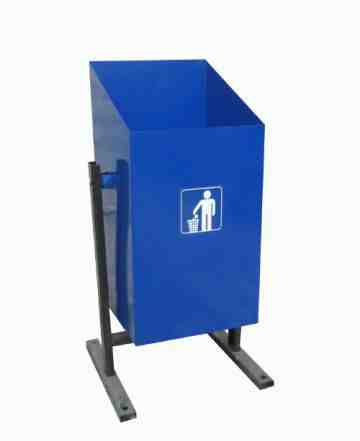 Глава сельского поселения                                                   С.В. МатвеевАдресный переченьвсех дворовых территорий МКД, нуждающихся в благоустройствеГлава сельского поселения                                                           С.В. МатвеевПриложение №4к муниципальной программе"Формирование современнойгородской среды на 2018-2024 годы" на территории Ракитненского сельского поселения Хабаровского муниципального района Хабаровского краяАдресный перечень дворовых территорий многоквартирных домов, подлежащих благоустройству в 2018-2024 годуАдресный перечень дворовых территорий на 2020-2024 годы будет сформирован в соответствии с Порядком представления, рассмотрения и оценки предложений заинтересованных лиц о включении дворовой территории в муниципальную программу "Формирование современной городской среды на 2018-2024 годы" на территории Ракитненского сельского поселения Хабаровского муниципального района Хабаровского края на очередной год __________Глава сельского поселения						    С.В. МатвеевПриложение № 5к муниципальной программе «Формирование современной городской среды на территории Ракитненского сельского поселения Хабаровского муниципального района Хабаровского краяАдресный переченьвсех общественных территорий, нуждающихся в благоустройствеГлава сельского поселения						         С.В. МатвеевПриложение № 6к муниципальной программе"Формирование современнойгородской среды на 2018-2024 годы" на территории Ракитненского сельского поселения Хабаровского муниципального района Хабаровского краяПеречень общественных территорий, подлежащих благоустройству в 2018-2024 годы, с перечнем видов работ, планируемых к выполнениюАдресный перечень общественных территорий на 2020-2024 годы будет сформирован в соответствии с Порядком организации и проведения процедуры рейтингового голосования по отбору общественных территорий Ракитненского сельского поселения Хабаровского муниципального района Хабаровского края, подлежащих благоустройству в первоочередном порядке.Глава сельского поселения						   С.В. МатвеевПриложение № 7к муниципальной программе"Формирование современнойгородской среды на 2018-2024 годы" на территории Ракитненского сельского поселения Хабаровского муниципального района Хабаровского краяГрафик проведения инвентаризации уровня благоустройства  многоквартирных и индивидуальных жилых домов и земельных участков, предоставленных для их размещенияГлава сельского поселения						С.В. МатвеевПриложение № 8к муниципальной программе"Формирование современнойгородской среды на 2018-2024 годы" на территории Ракитненского сельского поселения Хабаровского муниципального района Хабаровского краяАдресный переченьобъектов недвижимого имущества (включая объекты незавершенного строительства) и земельных участков, находящихся в собственности (пользовании) юридических лиц и индивидуальных предпринимателей, которые подлежат благоустройству не позднее последнего года реализации регионального проекта за счет средств указанных лиц в соответствии с требованиями утвержденных в Ракитненском сельском поселении Хабаровского муниципального района Хабаровского края правил благоустройства территории Ракитненского сельском поселении Хабаровского муниципального района Хабаровского края___________Приложение № 9к муниципальной программе"Формирование современнойгородской среды на 2018-2024 годы" на территории Ракитненского сельского поселения Хабаровского муниципального района Хабаровского краяПЕРЕЧЕНЬосновных мероприятий муниципальной программыГлава сельского поселения						С.В. МатвеевПриложение № 10к муниципальной программе"Формирование современнойгородской среды на 2018-2024годы" на территории Ракитненского сельского поселения Хабаровского муниципального района Хабаровского краяРесурсное обеспечение реализации Программы на 2018-2024 годы Глава сельского поселения									                                           С.В. МатвеевПриложение № 11к муниципальной программе"Формирование современнойгородской среды на 2018-2024 годы" на территории Ракитненского сельского поселения Хабаровского муниципального района Хабаровского краяПорядок разработки, обсуждения, согласования с заинтересованными лицами и утверждения дизайн-проектов благоустройства дворовых территорий, включенных в муниципальную программу "Формирование современной городской среды на 2018-2024 годы" на территории Ракитненского сельского поселения Хабаровского муниципального района Хабаровского края1. Общие положения1.1. Настоящий Порядок регламентирует процедуру разработки, обсуждения и согласования заинтересованными лицами дизайн-проекта благоустройства дворовой территории многоквартирного дома, расположенного на территории Ракитненского сельского поселения Хабаровского мун6иципального района Хабаровского края (далее – сельское поселение), а также их утверждение в рамках реализации муниципальной программы "Формирование современной городской среды на 2018-2024 годы" (далее – Порядок). 1.2. Под дизайн-проектом понимается графический и текстовый материал, включающий в себя визуализированное изображение дворовой территории, представленный в нескольких ракурсах, с планировочной схемой, фотофиксацией существующего положения, с описанием работ и мероприятий, предлагаемых к выполнению (далее – дизайн проект). Содержание дизайн-проекта зависит от вида и состава планируемых к благоустройству работ. Это может быть как проектная, сметная документация, так и упрощенный вариант в виде изображения дворовой территории или территории общего пользования с описанием работ и мероприятий, предлагаемых к выполнению. 1.3. К заинтересованным лицам относятся: собственники помещений в многоквартирных домах, собственники иных зданий и сооружений, расположенных в границах дворовой территории и (или) территории общего пользования, подлежащей благоустройству (далее – заинтересованные лица). 1.4. Уполномоченным органом за взаимодействие с заинтересованными лицами, либо их представителями в части обсуждения дизайн-проектов благоустройства дворовых территорий включённых в муниципальную программу является администрация Ракитненского сельского поселения Хабаровского муниципального района Хабаровского края (далее – администрация сельского поселения). 2. Разработка дизайн-проектов2.1. Разработка дизайн-проекта в отношении дворовых территорий многоквартирных домов, расположенных на территории сельского поселения, осуществляется в соответствии с нормами и правилами по благоустройству территории Ракитненского сельского поселения Хабаровского муниципального района Хабаровского края, требованиями Градостроительного кодекса Российской Федерации, а также действующими строительными, санитарными и иными нормами и правилами.2.2. Разработка дизайн-проекта в отношении дворовых территорий многоквартирных домов, расположенных на территории сельского поселения осуществляется администрацией сельского поселения в течение тридцати дней со дня утверждения общественной комиссией протокола оценки предложений заинтересованных лиц на включение в адресный перечень дворовых территорий в проект муниципальной программы. 2.3. Разработка дизайн-проекта благоустройства дворовой территории многоквартирного дома осуществляется с учетом минимальных и дополнительных перечней работ по благоустройству дворовой территории, установленных Правительством Хабаровского края и утвержденных протоколом общего собрания собственников помещений в многоквартирном доме, в отношении которой разрабатывается дизайн-проект благоустройства.3. Обсуждение, согласование и утверждение дизайн-проекта. 3.1. В целях обсуждения, согласования и утверждения дизайн-проекта благоустройства дворовой территории многоквартирного дома, администрация сельского поселения уведомляет в письменной форме представителя (представителей) заинтересованных лиц, который вправе действовать в интересах всех собственников помещений в многоквартирном доме, придомовая территория которого включена в адресный перечень дворовых территорий проекта программы (далее – представитель заинтересованных лиц), о готовности дизайн-проекта в течение 1 рабочего дня со дня изготовления дизайн-проекта. 3.2. Представитель заинтересованных лиц обеспечивает обсуждение, согласование дизайн-проекта благоустройства дворовой территории многоквартирного дома, для дальнейшего его утверждения в срок, не превышающий 5 рабочих дней «со дня получения письменного уведомления администрации сельского поселения о готовности дизайн- проекта». 3.3. Утверждение дизайн-проекта благоустройства дворовой территории многоквартирного дома осуществляется администрацией сельского поселения в течение двух рабочих дней со дня согласования дизайн-проекта дворовой территории многоквартирного дома представителем заинтересованных лиц. 3.4. Дизайн-проект на благоустройство дворовой территории многоквартирного дома утверждается в двух экземплярах, в том числе один экземпляр передается представителю заинтересованных лиц в течение двух рабочих дней со дня утверждения дизайн- проекта. 3.5. Все работы по разработке, согласованию и утверждению дизайн- проектов благоустройства дворовых территорий, включённых в муниципальную программу, администрация сельского поселения должна завершить в срок до 01 марта года выполнения программы.3.6. В течение 15 (пятнадцати) рабочих дней «со дня утверждения дизайн - проекта» администрация сельского поселения осуществляет расчет сметной стоимости работ по благоустройству всех дворовых территорий включённых в муниципальную программу. _________Глава сельского поселения						С.В МатвеевПриложение № 12к муниципальной программе"Формирование современнойгородской среды на 2018-2024 годы" на территории Ракитненского сельского поселения Хабаровского муниципального района Хабаровского краяПорядок аккумулирования и расходования средств заинтересованных лиц, направляемых на выполнение дополнительного перечня работ по благоустройству дворовых территорий и механизм контроля за их расходованием, а также порядок трудового и (или) финансового участия граждан в выполнении указанных работ1. Общие положения1.1. Настоящий Порядок аккумулирования средств заинтересованных лиц, направляемых на выполнение дополнительного перечней работ по благоустройству дворовых территорий на территории Ракитненского сельского поселения Хабаровского муниципального района Хабаровского края (далее – Порядок), регламентирует процедуру аккумулирования средств заинтересованных лиц, направляемых на выполнение дополнительного перечней работ по благоустройству дворовых территорий, механизм контроля за их расходованием, а также устанавливает порядок и формы трудового и (или) финансового участия граждан в выполнении указанных работ. 1.2. Под заинтересованными лицами понимаются: собственники помещений в многоквартирных домах, собственники иных зданий и сооружений, расположенных в границах дворовой территории подлежащей благоустройству. 1.3. Под формой трудового участия понимается неоплачиваемая трудовая деятельность заинтересованных лиц, имеющая социально полезную направленность, не требующая специальной квалификации и организуемая в качестве трудового участия заинтересованных лиц, организаций в выполнении дополнительного перечня работ по благоустройству дворовых территорий и составляет не менее 2 процентов от стоимости мероприятий по благоустройству дворовой территории, входящих в дополнительный перечень работ по благоустройству.1.4. Под формой финансового участия понимается минимальная доля финансового участия заинтересованных лиц, организаций в выполнении дополнительного перечня работ по благоустройству дворовых территорий в размере не менее 1 процента от стоимости мероприятий по благоустройству дворовой территории, входящих в дополнительный перечень работ по благоустройству.2. Порядок трудового и (или) финансового участия заинтересованных лиц2.1. Организация финансового участия, осуществляется заинтересованными лицами в соответствии с решением общего собрания собственников помещений в многоквартирном доме, дворовая территория которого подлежит благоустройству, оформленного соответствующим протоколом общего собрания собственников помещений в многоквартирном доме в объеме не менее 1 процента от стоимости мероприятий по благоустройству дворовой территории, входящих в дополнительный перечень работ по благоустройству.2.2. Организация трудового участия, осуществляется заинтересованными лицами в соответствии с решением общего собрания собственников помещений в многоквартирном доме, дворовая территория которого подлежит благоустройству, оформленного соответствующим протоколом общего собрания собственников помещений в многоквартирном доме, в объеме не менее 2 процентов от стоимости мероприятий по благоустройству дворовой территории, входящих в дополнительный перечень работ по благоустройству.Организация трудового участия призвана обеспечить реализацию потребностей в благоустройстве соответствующей дворовой территории исходя из необходимости и целесообразности организации таких работ.3. Условия аккумулирования и расходования средств3.1. В случае включения заинтересованными лицами в дизайн-проект благоустройства дворовой территории работ, входящих в дополнительный перечень работ по благоустройству дворовых территорий, денежные средства заинтересованных лиц перечисляются на лицевой счет, открытый администрации Ракитненского сельского поселения Хабаровского муниципального района Хабаровского края в Управлении Федерального казначейства по Хабаровскому краю. 3.2. Администрация Ракитненского сельского поселения Хабаровского муниципального района Хабаровского края (далее – администрация сельского поселения) заключает соглашения с заинтересованными лицами, принявшими решение о благоустройстве дворовых территорий, в которых определяются порядок и сумма перечисления денежных средств заинтересованными лицами. 3.3. Перечисление денежных средств заинтересованными лицами осуществляется до начала работ по благоустройству дворовой территории. Ответственность за неисполнение заинтересованными лицами указанного обязательства определяется в заключенном соглашении.3.4. Администрация сельского поселения обеспечивает учет поступающих от заинтересованных лиц денежных средств в разрезе многоквартирных домов, дворовые территории которых подлежат благоустройству. 3.5. Администрация сельского поселения обеспечивает ежемесячное опубликование на официальном сайте администрации сельского поселения в информационно-телекоммуникационной системе "Интернет" данных о поступивших от заинтересованных лиц денежных средствах в разрезе многоквартирных домов, дворовые территории которых подлежат благоустройству. Администрация сельского поселения ежемесячно обеспечивает направление данных о поступивших от заинтересованных лиц денежных средствах в разрезе многоквартирных домов, дворовые территории которых подлежат благоустройству, в адрес уполномоченной общественной комиссии. 3.6. Расходование аккумулированных денежных средств заинтересованных лиц осуществляется Администрацией сельского поселения на финансирование дополнительного перечня работ по благоустройству дворовых территорий проектов, включенного в дизайн-проект благоустройства дворовой территории.Расходование аккумулированных денежных средств заинтересованных лиц осуществляется в соответствии с условиями соглашения на выполнение работ в разрезе многоквартирных домов, дворовые территории которых подлежат благоустройству. 4. Контроль за соблюдением условий порядка4.1. Контроль за целевым расходованием аккумулированных денежных средств заинтересованных лиц осуществляется администрацией сельского поселения в соответствии с бюджетным законодательством. 4.2. Администрация сельского поселения обеспечивает возврат аккумулированных денежных средств заинтересованным лицам в срок до 31 декабря текущего года при условии:- экономии денежных средств, по итогам проведения конкурсных процедур; - неисполнения работ по благоустройству дворовой территории многоквартирного дома по вине подрядной организации; - не предоставления заинтересованными лицами доступа к проведению благоустройства на дворовой территории;- возникновения обстоятельств непреодолимой силы;- возникновения иных случаев, предусмотренных действующим законодательством._________Глава сельского поселения						С.В. МатвеевПриложение № 13к муниципальной программе «Формирование современной городской среды на территории Ракитненского сельского поселения»ПОРЯДОКорганизации и проведения процедуры рейтингового голосования по отбору общественных территорий Ракитненского сельского поселения Хабаровского муниципального района Хабаровского края, подлежащих благоустройству в первоочередном порядке1. Общие положения1.1. Настоящий Порядок по организации и проведению процедуры рейтингового голосования по отбору общественных территорий Ракитненского сельского поселения Хабаровского муниципального района Хабаровского края, подлежащих в рамках реализации муниципальной программы "Формирование современной городской среды на 2018-2024 годы» на территории Ракитненского сельского поселения Хабаровского муниципального района Хабаровского края", утвержденной постановлением администрации Ракитненского сельского поселения Хабаровского муниципального района Хабаровского края от 23.09.2019 № 308, благоустройству в первоочередном порядке (далее также - Порядок, отбор общественных территорий, голосование, муниципальная программа соответственно), применяется в целях определения общественных территорий, подлежащих в первоочередном порядке благоустройству. Положения данного Порядка могут быть использованы при организации выбора мероприятий, которые планируется реализовать в первоочередном порядке на общественных территориях.1.2. Основные понятия, используемые в настоящем Порядке:1) благоустройство общественной территории - комплекс мероприятий, направленных на улучшение санитарного, экологического и эстетического состояния общественной территории;2) участник отбора общественных территорий - гражданин Российской Федерации, достигший возраста 14 лет, имеющий паспорт гражданина Российской Федерации или иной документ, удостоверяющий в установленном порядке личность в соответствии с требованиями законодательства Российской Федерации, и проживающий на территории населенного пункта, в котором осуществляется такой отбор;3) дизайн-проект общественной территории - текстовое и визуальное описание предлагаемого дизайн-проекта, в том числе его концепция и перечень элементов благоустройства, предлагаемых к размещению на соответствующей территории (в текстовой и визуализированной формах);4) анкета - документ, оформленный на русском языке в письменной форме, который удостоверяется подписью гражданина по форме согласно приложению № 1 к Порядку. 5) Общественная комиссия – понятие, используемое, как в Порядке проведения общественного обсуждения проекта программы "Формирование современной городской среды на 2018-2024 годы" на территории Ракитненского сельского поселения Хабаровского муниципального района Хабаровского края, утвержденном постановлением администрации Ракитненского сельского поселения Хабаровского муниципального района Хабаровского края от 10.10.2018 № 317, осуществляющая, в том числе функции по организации голосования по отбору общественных территорий.2. Этапы организации и проведения голосования2.1. Проведение голосования организует и обеспечивает общественная комиссия совместно с администрацией Ракитненского сельского поселения Хабаровского муниципального района Хабаровского края (далее – администрация сельского поселения).2.2. Организация и проведения голосования по отбору общественных территорий проводится в несколько этапов:1) организация администрацией сельского поселения в целях определения перечня общественных территорий, подлежащих в рамках реализации муниципальной программы благоустройству в первоочередном порядке (далее - перечень), приема предложений от граждан, указанных в пункте 2 раздела 1 настоящего Порядка, в году, предшествующем году выполнения мероприятий по благоустройству общественной территории, в течение не менее 30 календарных дней со дня начала приема таких предложений (не позднее 06 августа) при условии его завершения не позднее 05 сентября года, предшествующего году выполнения мероприятий по благоустройству общественной территории;2) утверждение перечня протоколом заседания общественной комиссии и направление подписанного председателем общественной комиссии указанного протокола в администрацию сельского поселения не позднее 12 сентября года, предшествующего году выполнения мероприятий по благоустройству общественной территории;3) утверждение постановлением администрации Ракитненского сельского поселения Хабаровского муниципального района Хабаровского края и опубликование на официальном сайте администрации сельского поселения и в средствах массовой информации администрацией сельского поселения перечня не позднее 22 сентября года, предшествующего году выполнения мероприятий по благоустройству общественной территории;4) обеспечение подготовки и опубликования в средствах массовой информации не позднее 06 октября года, предшествующего году выполнения мероприятий по благоустройству общественной территории, дизайн-проектов благоустройства общественных территорий, предусмотренных перечнем и включающих в том числе описание предлагаемых мероприятий по благоустройству общественной территории, в целях ознакомления с ними всех заинтересованных лиц в течение не менее четырнадцати календарных дней со дня опубликования дизайн-проектов в соответствии с настоящим пунктом;5) проведение голосования по отбору общественных территорий, предусмотренных перечнем, указанным в подпункте 1 настоящего пункта, не позднее 27 ноября года, предшествующего году выполнения мероприятий по благоустройству общественной территории, с предоставлением результатов такого голосования передаются общественной комиссией для учета указанных результатов при корректировке муниципальной программы формирования современной городской среды;6) утверждение не позднее 01 декабря года, предшествующего году выполнения мероприятий по благоустройству общественной территории, изменений, которые вносятся в муниципальную программу формирования современной городской среды по результатам голосования, указанного в подпункте 1 настоящего пункта. Допускается внесение изменений в муниципальную программу по итогам проведенного голосования без дополнительного обсуждения проекта муниципальной программы на основании итогового протокола общественной комиссии, утверждающей итоги проведенного голосования.2.3. Общественная комиссия:1) обеспечивает распространение бюллетеней, опросных листов и других документов, подготовленных администрацией сельского поселения для информирования населения о проведении голосования (все документы изготавливаются на русском языке, наименования общественных территорий указываются в документах для проведения голосования в алфавитном порядке). В случае организации и проведения голосования в информационно-телекоммуникационной сети "Интернет" (далее - интернет-голосование, сеть "Интернет" соответственно) - обеспечивает распространение информации о проведении интернет-голосования в социальных сетях и на сайте администрации сельского поселения либо через иной открытый (доступный) источник в сети "Интернет";2) для организации проведения голосования в очной форме формирует территориальные счетные комиссии и оборудует пункты для голосования (счетные участки);3) рассматривает обращения граждан по вопросам, связанным с проведением голосования;4) осуществляет иные полномочия, определенные настоящим Порядком.2.4. При формировании территориальной счетной комиссии учитываются предложения политических партий, иных общественных объединений, собраний граждан.Членами территориальной счетной комиссии не могут быть лица, являющиеся инициаторами по выдвижению проектов благоустройства, по которым проводится голосование.Количественный состав членов территориальных счетных комиссий определяется общественной комиссией, но должен иметь в составе не менее двух членов комиссии.В составе территориальной счетной комиссии назначаются председатель и секретарь территориальной счетной комиссии.Полномочия территориальной счетной комиссии прекращаются после опубликования (обнародования) результатов голосования.3. Организация отбора общественных территорий3.1. В отборе могут участвовать территории:1) любые общественные территории муниципального образования;2) общественные территории, нуждающиеся в благоустройстве и включенные в муниципальную программу.Не рекомендуется включать в перечень территории, которые прошли голосование ранее и были утверждены к первоочередному благоустройству и включены в муниципальные программы.В случаях, если благоустройство территории выполняется в несколько этапов в течение нескольких лет, рекомендовано проводить голосование по другим территориям, которые будут благоустроены за счет местного бюджета либо иных источников.3.2. В целях формирования и утверждения перечня администрация сельского поселения:1) обеспечивает организацию приема предложений от граждан, заинтересованных лиц, организаций и общественных объединений в соответствии с подпунктом 1 пункта 2.2 раздела 2 настоящего Порядка, в очной форме или в сети "Интернет";2) обеспечивает прием предложений нарочно и/или посредством направления на электронный адрес администрации сельского поселения, и/или в сети "Интернет";3) организовывает пункты приема предложений, организованные по адресам:Указываются адреса приема предложений (Пример- адрес: ______________ по Почта России (не менее 5 пунктов приема, не считая администрацию сельского поселения)с размещением в таких местах канцелярских принадлежностей, анкет и урн (ящиков) для приема предложений от населения;4) опубликовывает извещение о принятии предложений по выбору общественных территорий в средствах массовой информации, в том числе в местном печатном издании, на сайте администрации сельского поселения, в социальных сетях в сети "Интернет". Извещение должно содержать:- сведения о месте и времени приема предложений;-  об ответственном лице с указанием контактного телефона, адреса электронной почты для приема предложений;- реестр общественных территорий, планируемых к благоустройству в первоочередном порядке, согласно пункта 3.1. раздела 3 настоящего Порядка;- образец Анкеты согласно приложению № 1 к настоящему Порядку.-  иная информация.5) опубликовывает, утвержденный общественной комиссией перечень в средствах массовой информации, на официальном сайте администрации сельского поселения, в социальных сетях в сети "Интернет";6) обеспечивает разработку дизайн-проектов благоустройства общественных территорий, указанных в подпункте 4 пункта 2.2 раздела 2 настоящего Порядка;7) обеспечивает проведение голосования по отбору общественных территорий из общественных территорий, предусмотренных перечнем, указанным в пункте 5 настоящего пункта, не позднее срока, установленного подпунктом 5 пункта 2.2 раздела 2 настоящего Порядка, с предоставлением общественной комиссией результатов такого голосования в администрацию сельского поселения для учета указанных результатов при утверждении (корректировке) муниципальной программы на 2018 - 2024 годы.3.3. Администрация сельского поселения утверждает (корректирует) муниципальную программу с учетом результатов голосования согласно сроку, указанному в подпункте 6 пункта 2.2 раздела 2 настоящего Порядка.3.4. Проведение голосования, указанного в подпункте 7 пункта 3.2 раздела 3 настоящего Порядка, проводится процедурой открытого голосования в порядке, предусмотренном разделом 4 настоящего Порядка, либо дистанционно с использованием сети "Интернет" (далее - интернет-голосование) в соответствии с Порядком, утвержденным администрации сельского поселения.4. Порядок организации и проведения процедуры открытогоголосования по общественным территориямРакитненского сельского поселения Хабаровского муниципального района Хабаровского края4.1. Решение о назначении голосования по общественным территориям принимается постановлением администрации сельского поселения на основании утвержденного общественной комиссией перечня.4.2. В постановлении администрации сельского поселения о назначении голосования по общественным территориям устанавливаются следующие сведения:1) дата и время проведения голосования;2) места проведения голосования (адреса территориальных счетных участков);3) перечень общественных территорий, представленных на голосование;4) иные сведения, необходимые для проведения голосования.4. Решение о назначении голосования подлежит опубликованию (обнародованию) в порядке, установленном для официального опубликования (обнародования) муниципальных правовых актов, и размещению на официальном сайте администрации сельского поселения в сети "Интернет" не менее чем за 14 календарных дней до дня его проведения.4.3. Голосование по общественным территориям проводится путем открытого голосования. На территориальном счетном участке оборудуются места для голосования и устанавливаются опечатанные ящики для голосования.Члены территориальных счетных комиссий составляют список граждан, пришедших на счетный участок (далее - список).В голосовании участвуют граждане, достигшие 14-летнего возраста и имеющие место жительства на территории муниципального образования (далее - участник голосования), где планируется организовать рейтинговое голосование. В списке на усмотрение организаторов могут указываться фамилия, имя и отчество «(при наличии») участника голосования, серия и номер паспорта (реквизиты иного документа) участника голосования.В списке могут быть также предусмотрены в том числе:- графа для проставления участником голосования подписи за полученный им бюллетень;- графа "Согласие на обработку персональных данных" для проставления участником голосования подписи о согласии участника голосования на обработку его персональных данных в соответствии с Федеральным законом от 27 июля 2006 г. № 152-ФЗ "О персональных данных";- графа для проставления подписи члена территориальной счетной комиссии, выдавшего бюллетень участнику голосования.Участники голосования участвуют в голосовании непосредственно. Каждый участник голосования имеет один голос.Голосование проводится путем внесения участником голосования в бюллетень любого знака в квадрат (квадраты), относящийся (относящиеся) к общественной территории (общественным территориям), в пользу которой (которых) сделан выбор.4.4. Голосование по общественным территориям является рейтинговым и проводится на территориальных счетных участках.Член территориальной счетной комиссии разъясняет участнику голосования порядок заполнения бюллетеня, в том числе участнику голосования разъясняется, за какое количество общественных территорий он имеет право проголосовать.Участник голосования ставит любой знак (знаки) в квадрате (квадратах) напротив общественной территории (общественных территорий), за которую (которые) он собирается голосовать.После заполнения бюллетеня участник голосования опускает его в ящик для голосования.4.5. Граждане и организации вправе самостоятельно проводить агитацию в поддержку общественной территории, определяя ее содержание, формы и методы, в том числе с учетом рекомендаций администрации сельского поселения.Агитационный период начинается со дня опубликования в средствах массовой информации решения о назначении голосования.4.6. Подсчет голосов участников голосования осуществляется открыто и гласно и начинается сразу после окончания времени голосования.По истечении времени голосования председатель территориальной счетной комиссии объявляет о завершении голосования, и территориальная счетная комиссия приступает к подсчету голосов участников голосования.При подсчете голосов имеют право присутствовать представители органов государственной власти, органов местного самоуправления сельского поселения, общественных объединений, представители средств массовой информации, иные лица.Председатель территориальной счетной комиссии обеспечивает порядок при подсчете голосов.4.7. Перед непосредственным подсчетом голосов все собранные заполненные документы для голосования передаются председателю территориальной счетной комиссии. При этом фиксируется общее количество участников голосования, принявших участие в голосовании.Неиспользованные бюллетени погашаются путем отрезания нижнего левого угла. Количество неиспользованных бюллетеней фиксируется в итоговом протоколе территориальной счетной комиссии.При непосредственном подсчете голосов данные, содержащиеся в бюллетенях, оглашаются, суммируются и заносятся в специальную таблицу, которая содержит перечень всех общественных территорий, представленных в бюллетенях.Недействительные бюллетени при подсчете голосов не учитываются. Недействительными считаются бюллетени, которые не содержат отметок в квадратах напротив общественных территорий, и бюллетени, в которых участник голосования отметил большее количество общественных территорий, чем предусмотрено, а также любые иные бюллетени, по которым невозможно выявить действительную волю участника голосования. Недействительные бюллетени подсчитываются и суммируются отдельно.В случае возникновения сомнений в определении мнения участника голосования в бюллетене такой бюллетень откладывается в отдельную пачку. По окончании сортировки территориальная счетная комиссия решает вопрос о действительности всех вызвавших сомнение бюллетенях, при этом на оборотной стороне бюллетеня указываются причины признания его действительным или недействительным. Эта запись подтверждается подписью председателя территориальной счетной комиссии.4.8. При равенстве количества голосов, отданных участниками голосования за две или несколько общественных территории, приоритет отдается общественной территории, заявка на включение которой в голосование поступила раньше.4.9. После завершения подсчета действительные и недействительные бюллетени упаковываются в отдельные пачки, мешки или коробки, на которых указываются номер или адрес счетного участка, число упакованных действительных и недействительных бюллетеней. Пачки, мешки или коробки с бюллетенями заклеиваются и скрепляются подписью председателя территориальной счетной комиссии.4.10. После проведения всех необходимых действий и подсчетов территориальная счетная комиссия устанавливает результаты голосования на своем счетном участке. Эти данные фиксируются в итоговом протоколе территориальной счетной комиссии. Территориальная счетная комиссия проводит итоговое заседание, на котором принимается решение об утверждении итогового протокола территориальной счетной комиссии.Итоговый протокол территориальной счетной комиссии подписывается всеми присутствующими членами территориальной счетной комиссии.Экземпляр итогового протокола территориальной счетной комиссии передается председателем территориальной счетной комиссии в общественную комиссию « в течение трех рабочих дней со дня его утверждения».По решению общественной комиссии подсчет голосов участников голосования может осуществляться в общественной комиссии.4.11. Жалобы, обращения, связанные с проведением голосования, подаются в общественную комиссию. Комиссия регистрирует жалобы, обращения и рассматривает их на своем заседании в течение десяти дней - в период подготовки к голосованию, а в день голосования - непосредственно в день обращения. По итогам рассмотрения жалобы, обращения заявителю направляется ответ в письменной форме за подписью председателя общественной комиссии.В случае поступления жалобы или обращения после проведения дня голосования она подлежит рассмотрению в течение 10 дней с момента поступления. По итогам рассмотрения жалобы, обращения заявителю направляется ответ в письменной форме за подписью председателя общественной комиссии.4.12. В итоговом протоколе территориальной счетной комиссии о результатах голосования на счетном участке (в итоговом протоколе общественной комиссии об итогах голосования в муниципальном образовании) указываются:1) число граждан, принявших участие в голосовании;2) результаты голосования (итоги голосования) в виде рейтинговой таблицы общественных территорий, вынесенных на голосование, составленной исходя из количества голосов участников голосования, отданных за каждую территорию;3) иные данные по усмотрению соответствующей комиссии.4.13. Установление итогов голосования по общественным территориям производится общественной комиссией на основании протоколов территориальных счетных комиссий и оформляется итоговым протоколом общественной комиссии.Установление итогов голосования общественной комиссией производится не позднее чем через 2 дня с момента проведения голосования.4.14. После оформления итогов голосования по общественным территориям председатель общественной комиссии представляет главе сельского поселения итоговый протокол результатов голосования, на территории которого проводилось голосование, в течение трех рабочих дней со дня его оформления.4.15. Итоговый протокол муниципальной счетной комиссии печатается на листах формата A4. Каждый лист итогового протокола должен быть пронумерован, подписан всеми присутствующими членами общественной комиссии, заверен печатью администрации сельского поселения и содержать дату и время подписания протокола. Итоговый протокол общественной комиссии составляется в двух экземплярах. Время подписания протокола, указанное на каждом листе, должно быть одинаковым. Списки, использованные бюллетени и протоколы территориальных счетных комиссий для голосования передаются на ответственное хранение в администрацию сельского поселения.4.16. Сведения об итогах голосования подлежат официальному опубликованию (обнародованию) в порядке, установленном для официального опубликования (обнародования) муниципальных правовых актов, и размещаются на официальном сайте администрации сельского поселения и в информационно-телекоммуникационной сети "Интернет".4.17. Документация, связанная с проведением голосования, в том числе списки граждан, принявших участие в голосовании, бюллетени, протоколы территориальных счетных комиссий, итоговый протокол в течение одного года хранятся в администрации сельского поселения, а затем уничтожаются. Списки граждан, принявших участие в голосовании, хранятся в сейфе либо ином специально приспособленном для хранения документов месте, исключающем доступ к ним посторонних лиц.Приложение № 1к Порядку организации и проведения процедурырейтингового голосования по отбору общественных территорий Ракитненского сельского поселения Хабаровского муниципального района Хабаровского края, подлежащих благоустройствув первоочередном порядкеАНКЕТАучастника по отбору общественной территории для формированияперечня общественных территорий, предлагаемыхк первоочередному благоустройствуЯ, ___________________________________________________________(ФИО*),проживающий по адресу: _________________________________________1) выражаю согласие за первоочередное благоустройство общественной территории:2) даю свое согласие на обработку моих персональных данных в целях отбора общественной территории, предлагаемой к первоочередному благоустройству в Ракитненском сельском поселении Хабаровского муниципального района Хабаровского края.Согласие действует с момента подачи предложений до моего письменного отзыва данного согласия.__________________________________________________________________(Личная подпись, дата)Примечание : "*" – отчество указывается при наличии.__________Приложение № 2к порядку проведения рейтингового голосованияФОРМАИТОГОВЫЙ ПРОТОКОЛтерриториальной счетной комиссии о результатах голосованияпо отбору общественных территорий Ракитненского сельского поселения Хабаровского муниципального района Хабаровского края, подлежащих благоустройству в первоочередном порядкеЭкземпляр № ________                                   "___" _________ 20__ годаТерриториальная счетная комиссия № ____________1. Число граждан, внесенных в список                               цифрами прописьюголосования на момент окончанияголосования:                                                                         ___________________2. Число бюллетеней,                                                            цифрами   прописьювыданных территориальной счетнойкомиссией гражданам в день голосования:                       __________________3. Число погашенных                                                           цифрами   прописьюбюллетеней:                                                                                                __________________4. Число заполненных бюллетеней,                                     цифрами   прописьюполученных членами территориальной счетной комиссии:                                                               ___________________5. Число недействительных                                                  цифрами   прописьюбюллетеней:                                                                                              ___________________6. Число действительных                                                      цифрами   прописьюбюллетеней:                                                                                             ___________________7. Наименование общественных территорий,              Количество голосов,Представленных на голосование граждан:                   отданных за территорию                                                                                          (цифрами и прописью):1. __________________________________:               _____________________2. __________________________________:               _____________________3. __________________________________:               _____________________8. Общественная территория, набравшая            Наименование  общественнойпо итогам голосования наибольшее                     территорииколичество голосов:                                               _________________________Председатель территориальнойсчетной комиссии                                   ____________  _________________                                                                          (ФИО*)          (подпись)Секретарь территориальной счетной комиссии                                         ____________  _________________                                                                          (ФИО*)          (подпись)Члены территориальной счетной комиссии:                                                                         ____________  _________________                                                                         ____________  _________________                                                                         ____________  _________________                                                                         ____________  _________________Протокол подписан "____" ____ 20__ года в ____ часов ____ минутПримечание : "*" – отчество указывается при наличии.__________Приложение № 3к порядку проведения рейтингового голосованияФОРМАИТОГОВЫЙ ПРОТОКОЛобщественной комиссии об итогах голосования по отбору общественных территорий Ракитненского сельского поселения Хабаровского муниципального района Хабаровского края, подлежащих благоустройству в первоочередном порядкеРакитненское сельское поселение Хабаровского муниципального района Хабаровского краясело _________________Экземпляр № ________                                "____" ___________ 20__ года1. Число граждан, внесенных в список                               цифрами прописьюголосования на момент окончанияголосования (заполняется на основании данных территориальных  счетных комиссий):              ___________________2. Число бюллетеней,                                                            цифрами   прописьювыданных территориальной счетнойкомиссией гражданам в день голосования(заполняется на основании  данных территориальных  счетных комиссий):                             ___________________3. Число погашенных бюллетеней                                       цифрами   прописью(заполняется на основании  данных территориальных  счетных комиссий):                           ___________________4. Число заполненных бюллетеней,                                     цифрами   прописьюсодержащихся в ящиках для голосования(заполняется на основании  данных территориальных счетных комиссий):                             ___________________5. Число недействительных                                                  цифрами   прописьюБюллетеней (заполняется на основанииданных территориальных  счетныхкомиссий):                                                                           ___________________6. Число действительных бюллетеней                                цифрами   прописью(заполняется на основании  данных территориальных  счетных комиссий):                           ___________________7. Наименование общественных территорий,              Количество голосов,Представленных на голосование граждан:                   отданных за территорию                                                                                          (цифрами и прописью):1. __________________________________:               _____________________1. __________________________________:               _____________________3. __________________________________:               _____________________8. Общественная территория, набравшая            Наименование  общественнойпо итогам голосования наибольшее                     территорииколичество голосов:                                               _________________________Председатель общественноймуниципальной  комиссии                         ____________  _________________                                                                             (ФИО*)                 (подпись)Секретарь общественной муниципальной комиссии                        ____________  _________________                                                                            (ФИО*)                 (подпись)Члены общественной муниципальной комиссии:                                                                         ____________  _________________                                                                         ____________  _________________                                                                         ____________  _________________                                                                         ____________  _________________Протокол подписан "____" __________ 20__ года  в ____ часов ____ минутПримечание : "*" – отчество указывается при наличии.__________Наименование программы"Формирование современной городской среды на 2018-2024 год" на территории Ракитненского сельского поселения Хабаровского муниципального района Хабаровского края (далее - муниципальная программа)Дата утверждения Программы23 сентября 2019 г.ЗаказчикАдминистрация Ракитненского сельского поселения Хабаровского муниципального района Хабаровского краяОтветственный исполнительПрограммыАдминистрация Ракитненского сельского поселения Хабаровского муниципального района Хабаровского края. Заместитель главы Ракитненского сельского поселения Католик Н.В.; специалист первой категории Ракитненского сельского поселения Чешева Е.Н.Участники ПрограммыАдминистрация Ракитненского сельского поселения Хабаровского муниципального района Хабаровского края;специализированные организации, выбранные по результатам торгов; заинтересованные лицаРазработчик ПрограммыАдминистрация Ракитненского сельского поселения Хабаровского муниципального района Хабаровского краяОснование для разработкиПрограммыФедерального закона от 06.10.2003 №131-ФЗ "Об общих принципах организации местного самоуправления в Российской Федерации; постановление администрации Ракитненского сельского поселения Хабаровского муниципального района Хабаровского края от 26.12.2014 № 281 "Об утверждении Порядка принятия решений о разработке муниципальных программ Ракитненского сельского поселения Хабаровского муниципального района Хабаровского края, их формирования и реализации"Цель ПрограммыПовышение качества и комфорта городской среды на территории Ракитненского сельского поселения Хабаровского муниципального района Хабаровского края, создание благоприятных и комфортных условий проживания граждан, а также технического состояния дворовых территорий многоквартирных домов, проездов к дворовым территориям многоквартирных домов.  Обеспечение участия населения в процессе формирования планов комплексного благоустройства дворовых территорий и общественного обсуждения их реализации.  Организация общественного контроля за ходом реализации проекта, разработкой и реализацией планов комплексного благоустройстваЗадачи Программы- Повышение уровня благоустройства дворовых территорий многоквартирных домов Ракитненского сельского поселения Хабаровского муниципального района Хабаровского края;- Повышение уровня благоустройства общественных территорий Ракитненского сельского поселения Хабаровского муниципального района Хабаровского края;- Повышение уровня вовлеченности заинтересованных граждан, организаций в реализацию мероприятий по благоустройству территории Ракитненского сельского поселения Хабаровского муниципального района Хабаровского края- Повышение уровня организации мероприятий по капитальному ремонту дворовых территорий многоквартирных домов, проездов к дворовым территориям многоквартирных домов.Важнейшие целевые показатели и индикаторы- Доля реализованных проектов благоустройства дворовых территорий в общем количестве проектов благоустройства дворовых территорий, запланированных к благоустройству на плановый период с использованием средств субсидии.- Количество реализованных мероприятий по благоустройству общественных территорий.- Доля граждан, принявших участие в решении вопросов развития городской среды от общего количества граждан в возрасте от 14 лет, проживающих на территории сельского поселения.Срок реализации Программы2018-2024 годы, этапы не выделяютсяОсновные мероприятияПрограммы- Благоустройство дворовых территорий многоквартирных домов;- Благоустройство общественных территорий- Организация и проведение общественных обсуждений с гражданами и организациями Ракитненского сельского поселения Хабаровского муниципального образования, в том числе путем проведения рейтингового голосования по выбору общественных территорий и (или) мероприятий по благоустройству общественных территорий.-Капитальный ремонт и ремонт  дворовых территорий многоквартирных домов, проездов к дворовым территориям многоквартирных домов.Объем и источники финансированияПрогнозируемый объем финансового обеспечения Программы: 18 070 979 рублей 87 копеек в том числе: 2018 год: 1 958 075 рублей 00 копеек;  2019 год: 265 067 рублей 67 копеек;  2020 год: 3 936 177 рублей 20 копеек;  2021 год: 5 838 310 рублей 00 копеек;  2022 год: 0,00 рублей 00 копеек;2023 год: 0,00 рублей 00 копеек;2024 год: 6 073 350 рублей 00 копеек.Из них Федеральный и краевой бюджеты: 15 418 500 рублей 81 копейка, в том числе:2018 год: 1 557 820 рублей 00 копеек;  2019 год:  238 560  рублей  00 копеек;  2020 год:  3 639 800  рублей 00 копеек;  2021 год:  4 849 320 рублей 00 копеек;  2022 год:  0,00 рублей 00 копеек;2023 год:  0,00 рублей 00 копеек;2024 год:  5 133 810 рублей 00 копеек.Местный бюджет: 2 640 869 рублей 87 копеек, в том числе:2018 год: 389 455 рублей 00 копеек; 	2019 год: 26 507 рублей 67 копеек;  2020 год: 296 377  рублей 20 копеек;  2021 год: 988 990 рублей 00 копеек;  2022 год: 0,00 рублей;2023 год: 0,00  рублей;            2024 год:  939 540 рублей 00 копеек.Ресурсное обеспечение реализации муниципальной программыОбщий объем финансирования муниципальной программы в период с 2018 по 2024 годы составляет: 18 070 979  рублей 87 копеек в том числе по годам:Прогнозируемый объем финансового обеспечения программы: 18 070 979 рублей 87 копеек, в том числе:2018 год: 1 958 075 рублей 00 копеек;  2019 год: 265 067 рублей 67 копеек;  2020 год: 3 936 177 рублей 20 копеек;  2021 год: 5 838 310 рублей 00 копеек;  2022 год: 0,00 рублей;2023 год: 0,00 рублей;2024 год: 6 073 350 рублей 00 копеек.Из них Федеральный и краевой бюджеты:15 419 310 рублей 81 копейка, в том числе:2018 год: 1 557 820 рублей 00 копеек;  2019 год:  238 560  рублей  00 копеек;  2020 год:  3 639 800  рублей 00 копеек;  2021 год:  4 849 320 рублей 00 копеек;  2022 год:  0,00 рублей 00 копеек;2023 год:  0,00 рублей 00 копеек;2024 год:  5 133 810 рублей 00 копеек.Местный бюджет: 2 640 869 рублей 87 копеек, в том числе:2018 год: 389 455 рублей 00 копеек; 	2019 год: 26 507 рублей 67 копеек;  2020 год: 296 377  рублей 20 копеек;  2021 год: 988 990 рублей 00 копеек;  2022 год: 0,00 рублей 00 копеек;2023 год: 0,00  рублей 00 копеек;            2024 год: 939 540 рублей 00 копеек.Ожидаемые результатыреализации Программы- Создание благоприятной и комфортнойсреды жизнедеятельности населенияРакитненского сельского поселения Хабаровского муниципального района Хабаровского края; - повышение уровня благоустройства территорий Ракитненского сельского поселения Хабаровского муниципального района Хабаровского края;- обеспечение создания благоприятного эстетического образа Ракитненского сельского поселения Хабаровского муниципального района Хабаровского края.№п/пНаименование норматива финансовыхзатрат на благоустройствоЕдиницаизмеренияНормативыфинансовых затратна 1 единицуизмерения, сучетом НДС (руб.)1.Устройство асфальтобетонного покрытия дворовых проездов с бордюром1 кв.м51902.Устройство покрытия дворовых проездов с бордюром и водоотводным лотком1 кв.м96523Устройство покрытия дворовых проездов без бордюрного камня1 кв.м20084Ремонт асфальтобетонного покрытия дворовых проездов1 кв.м15002.Устройство освещения с подвеской изолированных проводов 1 опора383173.Устройство освещения  с прокладкой кабеля в земле1 п. м. кабеля264934.Установка лампы освещения на подъезде1 штука56965.Стоимость установки скамьи1 штука171086.Стоимость установки урны для мусора1 штука6350№п/пНаименование норматива финансовыхзатрат на благоустройствоЕдиницаизмеренияНормативыфинансовых затратна 1 единицуизмерения, сучетом НДС (руб.)12341.Устройство парковочной площадки1 кв.м104682.Устройство асфальтобетонного покрытия автодороги с бордюром1 кв.м51903.Устройство покрытия автодороги с бордюром и водоотводным лотком1 кв.м96524.Устройство покрытия автодороги без бордюрного камня1 кв.м20085.Ремонт асфальтобетонного покрытия дорог1 кв.м15006.Ремонт системы водоотведения поверхностного стока1 кв.м149147.Ремонт брусчатки1 кв.м12448.Устройство систем водоотведения поверхностного стока1 п.м184069.Устройство спортивной площадки1 кв. м.20033310.Устройство детской площадки1 кв. м6886011.Оборудование ограждением детских, игровых и газонных площадок1 п. м.350013.Оборудование через кювет декоративного мостика через кювет1 кв. м1450014.Устройство площадки для установки мусоросборников1 кв. м.1485915.Озеленение территории:15.1.посадка деревьев1 дерево360015.2.устройство клумб и цветников1 кв. м224915.3Устройство декоративного цветника1 кв. м16000№ п/пНаименование риска/возможностиМероприятия по предупреждению риска/реализации возможности123Ключевые рискиКлючевые рискиКлючевые риски1.Отсутствие средств краевого, муниципального бюджетов для софинансирования проектов по благоустройству в краепроведение информационно-разъяснительной работы в средствах массовой информации в целях стимулирования активности граждан, организаций и бизнеса в софинансировании проектов по благоустройству2.Низкая социальная активность населения (отсутствие предложений о включении дворовых и общественных территорий в муниципальную программу) реализация плана мероприятий по широкому информированию граждан о возможности участия в муниципальной программе, привлечение депутатов, общественных организаций, средств массовой информации, управляющих и обслуживающих организаций№п/пНаименование показателя (индикатора)ЕдиницаизмеренияЗначения показателейЗначения показателейЗначения показателейЗначения показателейЗначения показателейЗначения показателейЗначения показателейЗначения показателей№п/пНаименование показателя (индикатора)Единицаизмерения2018 г.2018 г.2019 г. 2020 г.2021 г.2022 г.2023 г.2024 г.№п/пНаименование показателя (индикатора)Единицаизмеренияпланфакт2019 г. 2020 г.2021 г.2022 г.2023 г.2024 г.1234456789101.Доля реализованных проектов благоустройства дворовых территорий в общем количестве проектов благоустройства дворовых территорий, запланированных к благоустройству на плановый период с использованием средств субсидии.%1001001001001000002.Количество реализованных территорий по благоустройству общественных территорий.ед.110220033.Доля граждан, принявших участие в решении вопросов развития городской среды от общего количества граждан в возрасте от 14 лет, проживающих на территории сельского поселения.%999121500304Доля объема закупок оборудования, имеющего российского происхождение, в том числе, оборудования, закупаемого при выполнении работ, в общем объёме оборудования, закупленного в рамках реализации муниципальных программ современной городской среды (%)90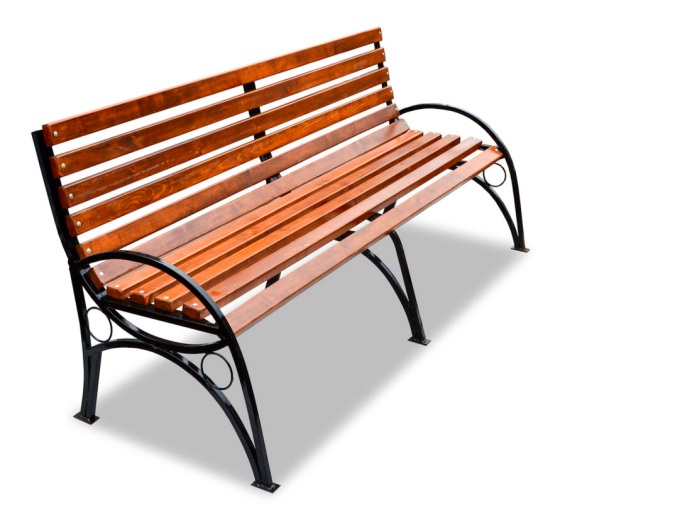 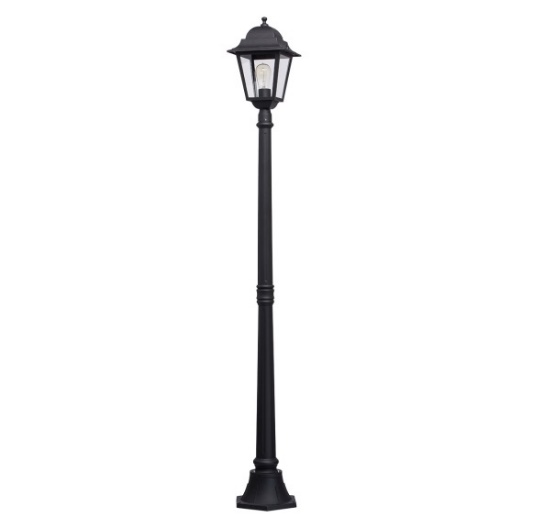 Приложение № 3к муниципальной программе «Формирование современной городской среды на территории Ракитненского сельского поселения Хабаровского муниципального района Хабаровского края№п/пАдрес дворовой территории многоквартирных домов, нуждающихся в благоустройстве121с. Ракитное, пер. Урожайный, д.12с. Ракитное, пер. Школьный, д.13с. Ракитное, пер. Школьный, д.2; ул. Центральная, д.294с. Ракитное, пер. Школьный, д.3; ул. Центральная, д.275с. Ракитное, ул. Школьная, д.206с. Ракитное, ул. Школьная, д.227с. Ракитное, ул. Школьная, д.248с. Ракитное, ул. Школьная, д.269с. Гаровка-1, ул. Центральная, д.3910с. Гаровка-1, ул. Центральная, д.3711с. Гаровка-1, ул. Центральная, д.3512с. Гаровка-1, ул. Центральная, д.3313с. Гаровка-1, ул. Центральная, д.3114с. Гаровка-1, ул. Морская, д.115с. Гаровка-1, ул. Морская, д.21616с.Гаровка-2 ул. Озерная д.14 1717с.Гаровка-2 ул. Почтовая д.151818с.Гаровка-2 ул. Березовая д.191919с.Гаровка-2 ул. Озерная д.202020с.Гаровка-2 ул. Детская д.212121с.Гаровка-2 ул. Детская д.222222с.Гаровка-2 ул. Детская д. 232323с.Гаровка-2 ул. Детская д.24двухквартирные домадвухквартирные дома1с. Ракитное, ул. Центральная,1а,142с. Ракитное, ул. Школьная,1,2б,2в,2и,3,4,5,6,7,10а,11а,13,15,16,17,19,21,23,а,25,25а,27,28,29,30,32,33,34,35,36,37,393с. Ракитное, ул. Мира,1,2,3,4,5,6,7,8,9,114с. Ракитное, пер. Первомайский,2а,145с. Ракитное, пер. Садовый6с. Ракитное, пер. Новый, с 1 по 6№п/пАдрес дворовой территории многоквартирных домов, нуждающихся в благоустройстве7с. Гаровка-1, ул. Центральная,15,23,25а,44а-2,55,57,61,66,73,77,81,83,848с. Гаровка-1, ул. Зеленая,85,87,91а,99а,108,116,120,124,125,127,129,131,133,135,136,138,143,144,146,148,150,154,156,1589с. Гаровка-1,ул. Мостовая, с 1 по 410с. Гаровка-1,ул. Октябрьская, с 1 по 1411с. Гаровка-1,ул. Краснореченская, с 1 по 14№п/пАдрес дворовой территории многоквартирного дома, подлежащего благоустройству в 2018-2024 годыПеречень видов работ, планируемых к выполнению1232018 год2018 год2018 год1с. Ракитное, ул. Центральная, 38Установка 3- урн, изготовление и установка металлического ограждения 110 кв.м., установка семи клумб для посадки цветов, посадка кустарниковых насаждений, подвоз земли в клумбы 6м.куб.2с. Ракитное, пер. Урожайный,д.2Изготовление и установка детской площадки в комплексе, установка песочницы и одной урны3с. Ракитное, ул. Школьная, д.26Изготовление и установка спортивной площадки ГТО с ограждением, установка песочницы и одной  урны4с. Гаровка-1, ул. Центральная, д.41Изготовление и установка детской площадки в комплексе, установка скамьи и одной урны2019 год2019 год2019 год1с. Гаровка-2 ул. Березовая,д.18Изготовление и установка шести скамеек со спинками и трех урн. Изготовление и установка трех металлических опор освещения2020 год2020 год2020 год1с. Гаровка-1, ул. Центральная,41Асфальтирование дворовой территории и строительство тротуарной дорожки2021 год2021 год2021 год1с. Ракитное, ул. Центральная,д.37Ремонт дворовой территории (асфальтирование дворовой территории с отсыпкой  парковочного места для машин), установка скамеек со спинками, установка урн. Заасфальтировать дворовой проезд ул. Школьная,26, отсыпать утрамбовать виброкатком въезд на дворовую территорию, заасфальтировать въезд со стороны главной дороги.2022 год2022 год2022 год(по результатам отбора предложений)(по результатам отбора предложений)2023 год2023 год2023 год(по результатам отбора предложений)(по результатам отбора предложений)2024 год2024 год2024 год(по результатам отбора предложений)(по результатам отбора предложений)№ п/пАдресный перечень общественных территорий, нуждающихся в благоустройствеАдрес местоположение общественной территорииФункциональное назначение (существующее или планируемое)с. Ракитноес. Ракитноес. Ракитноес. Ракитное1Памятный знак, посвященный участникам ВОВ  Хабаровский край Хабаровский муниципальный район село Гаровка-1, ул. ОктябрьскаяФормирование у населения уважительного отношения к подвигам населения в ходе ВОВ2Благоустройство стационарной торговой общественной площадки (рынок)Хабаровский край Хабаровский муниципальный район село Ракитное ул. Центральная, д.30Формирование благоприятной общественной территории, внешнего облика села, ликвидация разрушенных малых архитектурных форм 3Спортивная площадка (уличный спортивный комплекс, тренажеры)Хабаровский край Хабаровский муниципальный район село Ракитное ул. Школьная, 22Развитие спорта, проведение соревнований4Спортивная площадка (уличный спортивный комплекс, тренажеры)Хабаровский край Хабаровский муниципальный район село Гаровка-2 ул. Озерная, 14Развитие спорта, проведение соревнований5«Площадка для проведения культурно - массовых мероприятий» (уличная крытая сцена)Хабаровский край Хабаровский муниципальный район село Ракитное ул. Центральная, 28а Летняя сцена для участие в организации и проведении массовых мероприятий, выступления на праздничных гуляниях, участие в концертных номерах. Демонстрация музыкальных и хореографических композиций жителям трех сел.6Площадка для сквера молодежиХабаровский край Хабаровский муниципальный район село Гаровка-2 ул. Озерная, 14Формирование благоприятной окружающей общественной территории массового пребывания, отдыха людей7Площадка под оборудование детского игрового и спортивного комплекса «Улыбка»Хабаровский край Хабаровский муниципальный район село Гаровка-1, ул. Центральная,35Детские площадки выступают как одно из средств достижения определенных качеств детской развивающей среды и направлены на создание атмосферы, благоприятной для развития детей, выполнение многообразных форм игровой  деятельности, создание пространства, способствующего развитию свободной игры. Детская и спортивная площадка - это место, где дети могут быть самостоятельными и воплотить свои мечты.№п/пНаименование общественной территории, подлежащей благоустройству вПеречень видов работ, планируемых к выполнению1232018 год2018 год2018 год1Хоккейная коробка с. Ракитное, ул. Школьная,д.22поставка и установка  ограждения хоккейной коробки, хоккейных ворот 2020 год2020 год2020 год1Благоустройство сквера «Семейный» с. Ракитное, ул. Центральная, 28а Асфальтирование тротуара; установка скамеек, установка световых опор; установка урн.2Благоустройство сквера «Радость» с. Гаровка-1, ул. Октябрьская, 9 Обустройство брусчатого тротуара с ограждением; установка скамеек; установка световых опор; установка урн2021 год2021 год2021 год1Благоустройство хоккейной коробки с. Ракитное, ул. Школьная,22Обустройство дренажной системы; устройство водоотводных лотков с решеткам; изготовление и установка трибуны на 12-15 мест; отсыпка прилегающей территории вокруг и внутри хоккейной коробки; изготовление и установка кольца для игры в баскетбол; укладка брусчатки под трибуной; обустройство тротуарной дорожки от трибуны и вдоль коробки; установка урн2Благоустройство многофункциональной спортивной коробки с. Гаровка-2,ул. Березовая,17Обустройство дренажной системы; устройство водоотводных лотков с решеткам;  отсыпка  вокруг хоккейной коробки; устройство тротуарной дорожки; изготовление и установка кольца для игры в баскетбол; установка скамеек, установка урн (в свободном перемещении); озеленение (газонные семена); укладка брусчатки возле скамеек и урн; установка 2 цветочных клумб; металлическое ограждение2022 год2022 год2022 год(по результатам отбора предложений)(по результатам отбора предложений)2023 год2023 год2023 год(по результатам отбора предложений)(по результатам отбора предложений)2024 год2024 год2024 годСпортивная площадка по ул. Школьная,22 в селе РакитноеУличный спортивный комплекс, тренажерыПроектные решения:Планировка территории; установка спортивного оборудования; устройство мягкого покрытия.Спортивная площадка по ул. Озерная,14 в селе Гаровка-2Уличный спортивный комплекс, тренажерыПроектные решения:Планировка территории; установка спортивного оборудования; устройство мягкого покрытия.Территория, прилегающая к Памятному знаку, посвященному участникам ВОВ в селе Гаровка-1, ул. Октябрьская (благоустройство)Проектные решения:Планировка территории; отсыпка (разворот и перенос памятника); устройство тротуарной дорожки; укладка брусчатки на площади и вокруг памятного знака; укладка бордюра по периметру тротуарной плитки; изготовление бетонного основания для памятника; установка колодезного люка; установка мостика через придорожную канаву.Наименование муниципального образованияАдрес инвентаризируемой территорииДата проведения инвентаризацииДата утверждения паспорта территорииАдминистрация Ракитненского сельского поселения Хабаровского муниципального района Хабаровского краяАдминистрация Ракитненского сельского поселения Хабаровского муниципального района Хабаровского краяАдминистрация Ракитненского сельского поселения Хабаровского муниципального района Хабаровского краяАдминистрация Ракитненского сельского поселения Хабаровского муниципального района Хабаровского краяНомер п/п1с. Ракитное,пер. Урожайный,117.07.2017г17.07.2017г23.пер. Урожайный,2ул. Центральная,3717.07.2017г17.07.2017г4пер. Школьный,117.07.2017г17.07.2017г56пер. Школьный,2ул. Центральная,2917.07.2017г17.07.2017г78пер. Школьный,3ул. Центральная,2717.07.2017г17.07.2017г9ул. Центральная,3117.07.2017г17.07.2017г10ул. Центральная,3817.07.2017г17.07.2017г11ул. Школьная,2017.07.2017г17.07.2017г12ул. Школьная,2217.07.2017г17.07.2017г13ул. Школьная,2417.07.2017г17.07.2017г14ул. Школьная,2617.07.2017г17.07.2017г15с. Гаровка-1, ул. Центральная,4117.07.2017г17.07.2017г16с. Гаровка-1, ул. Центральная,3917.07.2017г17.07.2017г17с. Гаровка-1, ул. Центральная,3717.07.2017г17.07.2017г18с. Гаровка-1, ул. Центральная,3517.07.2017г17.07.2017г19с. Гаровка-1, ул. Центральная,3317.07.2017г17.07.2017г20с. Гаровка-1, ул. Центральная,3117.07.2017г17.07.2017г21с. Гаровка-1, ул. Морская,117.07.2017г17.07.2017г22 с. Гаровка-1, ул. Морская,217.07.2017г17.07.2017г23с. Гаровка-2,ул.Озерная,1415.04.2019г15.04.201924с. Гаровка-2,ул. Почтовая,1515.04.2019г15.04.201925с. Гаровка-2,ул. Почтовая,1615.04.2019г15.04.201926с. Гаровка-2,ул. Березовая,1715.04.2019г15.04.201927с. Гаровка-2,ул. Березовая,1815.04.2019г15.04.201928с. Гаровка-2,ул. Озерная,1915.04.2019г15.04.201929с. Гаровка-2,ул. Озерная,2015.04.2019г15.04.201930с. Гаровка-2,ул. Детская,2115.04.2019г15.04.201931с. Гаровка-2,ул. Детская,2215.04.2019г15.04.201932с. Гаровка-2,ул. Детская,2315.04.2019г15.04.201933с. Гаровка-2,ул. Афганцев,2415.04.2019г15.04.20191село Ракитное  (ИЖД и дома блокированной застройки) Пер. Новый,1-201.09.2017г01.09.2017г2Пер. Новый,3-101.09.2017г01.09.2017г3Пер. Новый,3-201.09.2017г01.09.2017г4Пер. Новый,5-101.09.2017г01.09.2017г5Пер. Новый,5-201.09.2017г01.09.2017г6Пер. Новый,6-101.09.2017г01.09.2017г7Пер. Новый,6-201.09.2017г01.09.2017г8Пер. Первомайский,1-101.09.2017г01.09.2017г9Пер. Первомайский,1-201.09.2017г01.09.2017г10Пер. Первомайский,2-101.09.2017г01.09.2017г11Пер. Первомайский,2-201.09.2017г01.09.2017г12Пер. Первомайский,4-101.09.2017г01.09.2017г13Пер. Первомайский,4-201.09.2017г01.09.2017г14Пер. Первомайский,5-101.09.2017г01.09.2017г15Пер. Первомайский,5-201.09.2017г01.09.2017г16Пер. Первомайский,8-101.09.2017г01.09.2017г17Пер. Первомайский,8-201.09.2017г01.09.2017г18Пер. Садовый,1а-101.09.2017г01.09.2017г19Пер. Садовый,1а-201.09.2017г01.09.2017 г20Ул. Шефская,3-101.09.2017г01.09.2017 г21Ул. Шефская,3-201.09.2017г01.09.2017 г22Ул. Центральная,1-101.09.2017г01.09.2017г23Ул. Центральная,1-201.09.2017г01.09.2017 г24Ул. Мира,1-101.09.2017г01.09.2017г25Ул. Мира,1-201.09.2017г01.09.2017г26Ул. Мира,2-101.09.2017г01.09.2017г27Ул. Мира,2-201.09.2017г01.09.2017г28Ул. Мира,3-101.09.2017г01.09.2017г29Ул. Мира,3-201.09.2017г01.09.2017г30Ул. Мира,4-101.09.2017г01.09.2017г31Ул. Мира,4-201.09.2017г01.09.2017г32Ул. Мира,5-101.09.2017г01.09.2017г33Ул. Мира,5-201.09.2017г01.09.2017г34Ул. Мира,6-101.09.2017г01.09.2017г35Ул. Мира,6-201.09.2017г01.09.2017г36Ул. Мира,7-101.09.2017г01.09.2017г37Ул. Мира,8-101.09.2017г01.09.2017г38Ул. Мира,8-201.09.2017г01.09.2017г39Ул. Мира,9-101.09.2017г01.09.2017г40Ул. Мира,9-201.09.2017г01.09.2017г41Ул. Мира,11-101.09.2017г01.09.2017г42Ул. Мира,11-201.09.2017г01.09.2017г43Ул. Школьная,1-101.09.2017г01.09.2017г44Ул. Школьная,1-201.09.2017г01.09.2017г45Ул. Школьная,2в-101.09.2017г01.09.2017г46Ул. Школьная,2в-201.09.2017г01.09.2017г47Ул. Школьная,2и-101.09.2017г01.09.2017г48Ул. Школьная,2и-201.09.2017г01.09.2017г49Ул. Школьная,4-101.09.2017г01.09.2017г50Ул. Школьная,4-201.09.2017г01.09.2017г51Ул. Школьная,5-101.09.2017г01.09.2017г52Ул. Школьная,5-201.09.2017г01.09.2017г53Ул. Школьная,6-101.09.2017г01.09.2017г54Ул. Школьная,6-201.09.2017г01.09.2017г55Ул. Школьная,7-101.09.2017г01.09.2017г56Ул. Школьная,7-201.09.2017г01.09.2017г57Ул. Школьная,8-101.09.2017г01.09.2017г58Ул. Школьная,8-201.09.2017г01.09.2017г59Ул. Школьная,11а-101.09.2017г01.09.2017г60Ул. Школьная,11а-201.09.2017г01.09.2017г61Ул. Школьная,13-101.09.2017г01.09.2017г62Ул. Школьная,13-201.09.2017г01.09.2017г63Ул. Школьная,17-101.09.2017г01.09.2017г64Ул. Школьная,17-201.09.2017г01.09.2017г65Ул. Школьная,19-101.09.2017г01.09.2017г66Ул. Школьная,19-201.09.2017г01.09.2017г67Ул. Школьная,23а-101.09.2017г01.09.2017г68Ул. Школьная,23а-201.09.2017г01.09.2017г69Ул. Школьная,25-101.09.2017г01.09.2017г70Ул. Школьная,25-201.09.2017г01.09.2017г71Ул. Школьная,25а-101.09.2017г01.09.2017г72Ул. Школьная,25а-201.09.2017г01.09.2017г73Ул. Школьная,27-101.09.2017г01.09.2017г74Ул. Школьная,27-201.09.2017г01.09.2017г75Ул. Школьная,28-101.09.2017г01.09.2017г76Ул. Школьная,28-201.09.2017г01.09.2017г77Ул. Школьная,30-101.09.2017г01.09.2017г78Ул. Школьная,30-201.09.2017г01.09.2017г79Ул. Школьная,31-101.09.2017г01.09.2017г80Ул. Школьная,31-201.09.2017г01.09.2017г81Ул. Школьная,32-101.09.2017г01.09.2017г82Ул. Школьная,32-201.09.2017г01.09.2017г83Ул. Школьная,33-101.09.2017г01.09.2017г84Ул. Школьная,33-201.09.2017г01.09.2017г85Ул. Школьная,34-101.09.2017г01.09.2017г86Ул. Школьная,34-201.09.2017г01.09.2017г87Ул. Школьная,36-101.09.2017г01.09.2017г88Ул. Школьная,36-201.09.2017г01.09.2017г89Ул. Школьная,37-101.09.2017г01.09.2017г90Ул. Школьная,37-201.09.2017г01.09.2017г91Ул. Школьная,218.09.2017г18.09.2017г92Ул. Школьная,2б-218.09.2017г18.09.2017г93Ул. Школьная,2е18.09.2017г18.09.2017г94Ул. Школьная,10а-218.09.2017 г18.09.2017г95Ул. Школьная,1218.09.2017г18.09.2017г96Ул. Школьная,39-218.09.2017г18.09.2017г97Ул. Школьная,4518.09.2017г18.09.2017г98Квартал,65,д.118.09.2017 г18.09.2017г99Квартал,65,д.4518.09.2017г18.09.2017г100Квартал «Изумрудный»,218.09.2017г18.09.2017г101Ул. Центральная,118.09.2017г18.09.2017г102Ул. Центральная,218.09.2017г18.09.2017г103Ул. Центральная,2а18.09.2017г18.09.2017г104Ул. Центральная,318.09.2017 г18.09.2017 г105Ул. Центральная,418.09.2017г18.09.2017г106Ул. Центральная,518.09.2017г18.09.2017г107Ул. Центральная,618.09.2017г18.09.2017г108Ул. Центральная,718.09.2017 г18.09.2017 г109Ул. Центральная,918.09.2017г18.09.2017г110Ул. Центральная,1018.09.2017г18.09.2017г111Ул. Центральная,1118.09.2017г18.09.2017г112Ул. Центральная,1218.09.2017г18.09.2017г113Ул. Центральная,1318.09.2017г18.09.2017г114Ул. Центральная,1418.09.2017 г18.09.2017 г115Ул. Центральная,1518.09.2017г18.09.2017г116Ул. Центральная,1818.09.2017г18.09.2017г117Ул. Центральная,2018.09.2017г18.09.2017г118Ул. Центральная,2318.09.2017 г18.09.2017 г119Ул. Центральная,2618.09.2017г18.09.2017г120Ул. Центральная,2818.09.2017г18.09.2017г121Ул. Шефская,118.09.2017г18.09.2017г122Ул. Шефская,218.09.2017г18.09.2017г123Ул. Шефская,618.09.2017г18.09.2017г124Ул. Шефская,1018.09.2017 г18.09.2017 г125Ул. Шефская,1218.09.2017г18.09.2017г126Ул. Шефская,1418.09.2017г18.09.2017г127Ул. Шефская,1518.09.2017г18.09.2017г128Ул. Шефская,1618.09.2017г18.09.2017г129Ул. Шефская,1718.09.2017г18.09.2017г130Ул. Шефская,1818.09.2017 г18.09.2017 г131Ул. Шефская,1918.09.2017г18.09.2017г132Ул. Шефская,2018.09.2017г18.09.2017г133Ул. Шефская,2118.09.2017г18.09.2017г134Ул. Шефская,2218.09.2017 г18.09.2017 г135Ул. Шефская,2418.09.2017г18.09.2017г136Ул. Шефская,24а18.09.2017г18.09.2017г137Ул. Гаражная,1а18.09.2017г18.09.2017г138Ул. Гаражная,118.09.2017г18.09.2017г139Ул. Гаражная,2а18.09.2017г18.09.2017г140Ул. Гаражная,318.09.2017 г18.09.2017 г141Ул. Гаражная,518.09.2017г18.09.2017г142Ул. Гаражная,718.09.2017г18.09.2017г143Ул. Гаражная,918.09.2017г18.09.2017г144Ул. Гаражная,1018.09.2017г18.09.2017г145Ул. Гаражная,1118.09.2017г18.09.2017г146Ул. Гаражная,1218.09.2017 г18.09.2017 г147Ул. Гаражная,1318.09.2017г18.09.2017г148Ул. Полевая,218.09.2017г18.09.2017г149Ул. Полевая,318.09.2017г18.09.2017г150Ул. Полевая,418.09.2017 г18.09.2017 г151Ул. Полевая,618.09.2017г18.09.2017г152Ул. Полевая,718.09.2017г18.09.2017г153Ул. Полевая,1018.09.2017г18.09.2017г154Ул. Полевая ,1218.09.2017г18.09.2017г155Ул. Полевая,1418.09.2017г18.09.2017г156Ул. Яблочная,218.09.2017 г18.09.2017 г157Ул.Яблочная,418.09.2017г18.09.2017г158Ул. Яблочная,518.09.2017г18.09.2017г159Ул. Яблочная,718.09.2017г18.09.2017г160Ул. Яблочная,918.09.2017г18.09.2017г161Ул. Яблочная,1318.09.2017г18.09.2017г162Ул. Грушевая,118.09.2017г18.09.2017г163Ул. Грушевая,1а18.09.2017 г18.09.2017 г164Ул. Грушевая,1а18.09.2017г18.09.2017г165Ул. Грушевая,1б18.09.2017г18.09.2017г166Ул. Грушевая,218.09.2017г18.09.2017г167Ул. Грушевая,318.09.2017 г18.09.2017 г168Ул. Грушевая,418.09.2017г18.09.2017г169Ул. Грушевая,518.09.2017г18.09.2017г170Ул. Грушевая,618.09.2017г18.09.2017г171Ул. Грушевая,718.09.2017 г18.09.2017 г172Ул. Грушевая,818.09.2017г18.09.2017г173Ул. Грушевая,918.09.2017г18.09.2017г174Ул. Грушевая,1218.09.2017г18.09.2017г175Ул. Грушевая,1318.09.2017г18.09.2017г176Ул. Грушевая,1418.09.2017г18.09.2017г177Ул. Грушевая,1518.09.2017г18.09.2017г178Ул. Грушевая,1718.09.2017 г18.09.2017 г179Ул. Грушевая,2318.09.2017г18.09.2017г180Ул. Грушевая,2418.09.2017г18.09.2017г181Квартал «Грушевый сад»,218.09.2017г18.09.2017г182Квартал «Грушевый сад»,518.09.2017 г18.09.2017 г183Квартал «Грушевый сад»,1018.09.2017г18.09.2017г184Квартал «Грушевый сад»,1518.09.2017г18.09.2017г185Квартал «Грушевый сад»,1718.09.2017г18.09.2017г186Квартал «Грушевый сад»,2118.09.2017г18.09.2017г187Квартал «Грушевый сад»,2718.09.2017 г18.09.2017 г188Квартал «Грушевый сад»,2818.09.2017г18.09.2017г189Квартал «Грушевый сад»,3218.09.2017г18.09.2017г190Квартал «Грушевый сад»,3418.09.2017г18.09.2017г191Квартал «Грушевый сад»,3518.09.2017г18.09.2017г192Квартал «Грушевый сад»,3718.09.2017г18.09.2017г193Квартал «Грушевый сад»,3918.09.2017г18.09.2017г194Квартал «Грушевый сад»,4718.09.2017 г18.09.2017 г195Квартал «Грушевый сад»,5418.09.2017г18.09.2017г196Проезд Грушевый,118.09.2017г18.09.2017г197Ул. Садовая,218.09.2017г18.09.2017г198Ул. Садовая,2а18.09.2017 г18.09.2017 г199Ул. Садовая,3а18.09.2017г18.09.2017г200Ул. Садовая,3б18.09.2017г18.09.2017г201Ул. Садовая,4а18.09.2017г18.09.2017г202Ул. Садовая,618.09.2017г18.09.2017г203Ул. Садовая,718.09.2017г18.09.2017г204Квартал «Солнечный»,318.09.2017г18.09.2017г205Квартал «Солнечный»,618.09.2017 г18.09.2017 г206Квартал «Солнечный»,718.09.2017г18.09.2017г207Квартал «Солнечный»,2218.09.2017г18.09.2017г208Квартал «Солнечный»,2418.09.2017г18.09.2017г209Квартал «Солнечный»,2718.09.2017 г18.09.2017 г210Квартал «Солнечный»,2918.09.2017г18.09.2017г211Квартал «Солнечный»,3118.09.2017г18.09.2017г212Квартал «Солнечный»,3618.09.2017г18.09.2017г213Квартал «Солнечный»,4018.09.2017 г18.09.2017 г214Квартал «Солнечный»,6418.09.2017г18.09.2017г215Квартал «Солнечный»,6718.09.2017г18.09.2017г216Ул. Лесная,618.09.2017г18.09.2017г217Квартал «Лесная Поляна»,218.09.2017 г18.09.2017 г218Квартал «Лесная Поляна»,718.09.2017г18.09.2017г219Квартал «Лесная Поляна»,918.09.2017г18.09.2017г220Квартал «Лесная Поляна»,2018.09.2017г18.09.2017г221Квартал «Лесная Поляна»,2918.09.2017 г18.09.2017 г222Квартал «Лесная Поляна»,3018.09.2017г18.09.2017г223Квартал «Лесная Поляна»,3218.09.2017г18.09.2017г224Квартал «Лесная Поляна»,3318.09.2017г18.09.2017г225Квартал «Лесная Поляна»,3718.09.2017 г18.09.2017 г226Квартал «Удачный»,2318.09.2017г18.09.2017г227Квартал «Удачный»,6718.09.2017г18.09.2017г228Квартал «Удачный»,1618.09.2017г18.09.2017г229Квартал «Удачный»,1618.09.2017 г18.09.2017 г230Квартал «Удачный»,1618.09.2017г18.09.2017г231с. Гаровка-1, Ул. Зеленая,87-101.09.2017г01.09.2017г232Ул. Зеленая,87-201.09.2017г01.09.2017г233Ул. Зеленая,91А-101.09.2017г01.09.2017г234Ул. Зеленая,91А-201.09.2017г01.09.2017г235Ул. Зеленая,107А01.09.2017г01.09.2017г236Ул. Зеленая,10701.09.2017г01.09.2017г237Ул. Зеленая,108-101.09.2017г01.09.2017г238Ул. Зеленая,108-201.09.2017г01.09.2017г239Ул. Зеленая,116-101.09.2017г01.09.2017г240Ул. Зеленая,116-201.09.2017г01.09.2017г241Ул. Зеленая,120-101.09.2017г01.09.2017г242Ул. Зеленая,120-201.09.2017г01.09.2017г243Ул. Зеленая,124-101.09.2017г01.09.2017г244Ул. Зеленая,124-201.09.2017г01.09.2017г245Ул. Зеленая,125-101.09.2017г01.09.2017г246Ул. Зеленая,125-201.09.2017г01.09.2017г247Ул. Зеленая,127-101.09.2017г01.09.2017г248Ул. Зеленая,127-201.09.2017г01.09.2017г249Ул. Зеленая,129-101.09.2017г01.09.2017г250Ул. Зеленая,129-201.09.2017г01.09.2017г251Ул. Зеленая,131-101.09.2017г01.09.2017г252Ул. Зеленая,131-201.09.2017г01.09.2017г253Ул. Зеленая,133-101.09.2017г01.09.2017г254Ул. Зеленая,133-201.09.2017г01.09.2017г255Ул. Зеленая,135-101.09.2017г01.09.2017г256Ул. Зеленая,135-201.09.2017г01.09.2017г257Ул. Зеленая,136-101.09.2017г01.09.2017г258Ул. Зеленая,136-201.09.2017г01.09.2017г259Ул. Зеленая,138-101.09.2017г01.09.2017г260Ул. Зеленая,138-201.09.2017г01.09.2017г261Ул. Зеленая,139-101.09.2017г01.09.2017г262Ул. Зеленая,139-201.09.2017г01.09.2017г263Ул. Зеленая,143-101.09.2017г01.09.2017г264Ул. Зеленая,143-201.09.2017г01.09.2017г265Ул. Зеленая,144-101.09.2017г01.09.2017г266Ул. Зеленая,144-201.09.2017г01.09.2017г267Ул. Зеленая,146-101.09.2017г01.09.2017г268Ул. Зеленая,146-201.09.2017г01.09.2017г269Ул. Зеленая,148-101.09.2017г01.09.2017г270Ул. Зеленая,148-201.09.2017г01.09.2017г271Ул. Зеленая,150-101.09.2017г01.09.2017г272Ул. Зеленая,150-201.09.2017г01.09.2017г273Ул. Зеленая,154-101.09.2017г01.09.2017г274Ул. Зеленая,154-201.09.2017г01.09.2017г275Ул. Зеленая,156-101.09.2017г01.09.2017г276Ул. Зеленая,156-201.09.2017г01.09.2017г277Ул. Зеленая,158-101.09.2017г01.09.2017г278Ул. Зеленая,158-201.09.2017г01.09.2017г279Ул. Зеленая,85-101.09.2017г01.09.2017г280Ул. Зеленая,99А-101.09.2017г01.09.2017г281Ул. Зеленая,85А18.09.2017г18.09.2017г282Ул. Зеленая,8618.09.2017 г18.09.2017г283Ул. Зеленая,8818.09.2017г18.09.2017г284Ул. Зеленая,8918.09.2017 г18.09.2017г285Ул. Зеленая,9018.09.2017г18.09.2017г286Ул. Зеленая,9118.09.2017 г18.09.2017г287Ул. Зеленая,9218.09.2017г18.09.2017г288Ул. Зеленая,9318.09.2017 г18.09.2017г289Ул. Зеленая,9518.09.2017г18.09.2017г290Ул. Зеленая,9618.09.2017 г18.09.2017г291Ул. Зеленая,9718.09.2017г18.09.2017г292Ул. Зеленая,9818.09.2017 г18.09.2017г293Ул. Зеленая,9918.09.2017 г18.09.2017г294Ул. Зеленая,99А18.09.2017г18.09.2017г295Ул.Зеленая,10018.09.2017 г18.09.2017г296Ул. Зеленая,10118.09.2017г18.09.2017г297Ул. Зеленая,10218.09.2017 г18.09.2017г298Ул. Зеленая,10318.09.2017г18.09.2017г299Ул. Зеленая,10418.09.2017 г18.09.2017г300Ул. Зеленая,105-118.09.2017г18.09.2017г301Ул. Зеленая,10618.09.2017 г18.09.2017г302Ул. Зеленая,10918.09.2017г18.09.2017г303Ул. Зеленая,11018.09.2017 г18.09.2017г304Ул. Зеленая,11218.09.2017г18.09.2017г305Ул. Зеленая,114-118.09.2017 г18.09.2017г306Ул. Зеленая,11718.09.2017г18.09.2017г307Ул. Зеленая,12218.09.2017 г18.09.2017г308Ул. Зеленая,123-118.09.2017г18.09.2017г309Ул.Зеленая,14118.09.2017 г18.09.2017г310Ул. Зеленая,14218.09.2017г18.09.2017г311Ул. Зеленая,143А18.09.2017 г18.09.2017г312Ул. Зеленая,14718.09.2017г18.09.2017г313Ул. Зеленая,147г18.09.2017 г18.09.2017г314Ул. Зеленая,14918.09.2017г18.09.2017г315Ул. Зеленая,152-118.09.2017 г18.09.2017г316Ул. Зеленая,16018.09.2017г18.09.2017г317Ул. Зеленая,162А18.09.2017 г18.09.2017г318Ул. Зеленая, 162Б18.09.2017г18.09.2017г319Ул. Зеленая,16418.09.2017 г18.09.2017г320Ул. Зеленая,16518.09.2017г18.09.2017г321Ул. Зеленая,16618.09.2017 г18.09.2017г322Ул. Зеленая,16718.09.2017г18.09.2017г323Ул. Зеленая,167А18.09.2017 г18.09.2017г324Ул. Зеленая,16818.09.2017г18.09.2017г325Ул. Зеленая,17018.09.2017 г18.09.2017г326Ул. Центральная,118.09.2017г18.09.2017г327Ул. Центральная,1А18.09.2017 г18.09.2017г328Ул. Центральная,1Б18.09.2017г18.09.2017г329Ул. Центральная,218.09.2017 г18.09.2017г330Ул. Центральная,318.09.2017г18.09.2017г331Ул. Центральная,418.09.2017 г18.09.2017г332Ул. Центральная,518.09.2017г18.09.2017г333Ул. Центральная,618.09.2017 г18.09.2017г334Ул. Центральная,718.09.2017г18.09.2017г335Ул. Центральная,818.09.2017 г18.09.2017г336Ул. Центральная,918.09.2017г18.09.2017г337Ул. Центральная,1018.09.2017 г18.09.2017г338Ул. Центральная,1118.09.2017г18.09.2017г339Ул. Центральная,1218.09.2017 г18.09.2017г340Ул. Центральная,1318.09.2017г18.09.2017г341Ул. Центральная,1418.09.2017 г18.09.2017г342Ул. Центральная,1818.09.2017г18.09.2017г343Ул. Центральная,1918.09.2017 г18.09.2017г344Ул. Центральная,2018.09.2017г18.09.2017г345Ул. Центральная,2118.09.2017 г18.09.2017г346Ул. Центральная,2418.09.2017г18.09.2017г347Ул. Центральная,2518.09.2017 г18.09.2017г348Ул. Центральная,2618.09.2017г18.09.2017г349Ул. Центральная,27А18.09.2017 г18.09.2017г350Ул. Центральная,27Б18.09.2017г18.09.2017г351Ул. Центральная,2718.09.2017 г18.09.2017г352Ул. Центральная,2818.09.2017г18.09.2017г353Ул. Центральная,2918.09.2017 г18.09.2017г354Ул. Центральная,29А18.09.2017 г18.09.2017г355Ул. Центральная,3018.09.2017г18.09.2017г356Ул. Центральная,3218.09.2017 г18.09.2017г357Ул. Центральная,3418.09.2017г18.09.2017г358Ул. Центральная,3618.09.2017 г18.09.2017г359Ул. Центральная,3618.09.2017г18.09.2017г360Ул. Центральная,3818.09.2017 г18.09.2017г361Ул. Центральная,42А18.09.2017г18.09.2017г362Ул. Центральная,4318.09.2017 г18.09.2017г363Ул. Центральная,4418.09.2017г18.09.2017г364Ул. Центральная,44А-218.09.2017 г18.09.2017г365Ул. Центральная,44Б18.09.2017г18.09.2017г366Ул. Центральная,4518.09.2017 г18.09.2017г367Ул. Центральная,4618.09.2017г18.09.2017г368Ул. Центральная,4718.09.2017 г18.09.2017г369Ул. Центральная,4818.09.2017г18.09.2017г370Ул. Центральная,5018.09.2017 г18.09.2017г371Ул. Центральная,5118.09.2017г18.09.2017г372Ул. Центральная,5218.09.2017 г18.09.2017г374Ул. Центральная,53-218.09.2017 г18.09.2017г375Ул. Центральная,5418.09.2017г18.09.2017г376Ул. Центральная,5618.09.2017 г18.09.2017г377Ул. Центральная,5818.09.2017г18.09.2017г378Ул. Центральная,5918.09.2017 г18.09.2017г379Ул. Центральная,6018.09.2017г18.09.2017г380Ул. Центральная,6318.09.2017 г18.09.2017г381Ул. Центральная,6418.09.2017г18.09.2017г382Ул. Центральная,6518.09.2017 г18.09.2017г383Ул. Центральная,6718.09.2017г18.09.2017г384Ул. Центральная,6918.09.2017 г18.09.2017г385Ул. Центральная,7018.09.2017г18.09.2017г386Ул. Центральная,7118.09.2017 г18.09.2017г387Ул. Центральная,7218.09.2017г18.09.2017г388Ул. Центральная,74А18.09.2017 г18.09.2017г389Ул. Центральная,7418.09.2017 г18.09.2017г390Ул. Центральная,7518.09.2017г18.09.2017г391Ул. Центральная,7618.09.2017 г18.09.2017г392Ул. Центральная,7818.09.2017г18.09.2017г393Ул. Центральная,78А18.09.2017 г18.09.2017г394Ул. Центральная,7918.09.2017г18.09.2017г395Ул. Центральная,8218.09.2017 г18.09.2017г396Ул. Центральная,83А18.09.2017г18.09.2017г397Ул. Центральная,15-118.09.2017 г18.09.2017г398Ул. Центральная,15-218.09.2017г18.09.2017г399Ул. Центральная,23-118.09.2017 г18.09.2017г400Ул. Центральная,23-218.09.2017г18.09.2017г401Ул. Центральная,25А-118.09.2017 г18.09.2017г402Ул. Центральная,25А-218.09.2017г18.09.2017г403Ул. Центральная,55-118.09.2017 г18.09.2017г404Ул. Цетральная,55-218.09.2017г18.09.2017г405Ул. Центральная,57-118.09.2017 г18.09.2017г406Ул. Центральная,57-218.09.2017г18.09.2017г407Ул. Центральная,61-118.09.2017 г18.09.2017г408Ул. Центральная,61-218.09.2017 г18.09.2017г409Ул. Центральная,66-118.09.2017г18.09.2017г410Ул. Центральная,66-218.09.2017 г18.09.2017г411Ул. Центральная,73-118.09.2017г18.09.2017г412Ул. Центральная,73-218.09.2017 г18.09.2017г413Ул. Центральная,77-118.09.2017г18.09.2017г414Ул. Центральная,77-218.09.2017 г18.09.2017г415Ул. Центральная,81-118.09.2017г18.09.2017г416Ул. Центральная,81-218.09.2017 г18.09.2017г417Ул. Центральная,83-118.09.2017г18.09.2017г418Ул. Центральная,83-218.09.2017 г18.09.2017г419Ул. Центральная,84-118.09.2017г18.09.2017г420Ул. Центральная,84-218.09.2017 г18.09.2017г421Ул. Совхозная,1-101.09.2017г01.09.2017г422Ул. Совхозная,1-201.09.2017 г01.09.2017г423Ул. Совхозная,2-101.09.2017г01.09.2017г424Ул. Совхозная,2-201.09.2017 г01.09.2017г425Ул. Совхозная,3-101.09.2017г01.09.2017г426Ул. Совхозная,3-201.09.2017 г01.09.2017г427Ул. Совхозная,4-101.09.2017г01.09.2017г428Ул. Совхозная,4-201.09.2017 г01.09.2017г429Ул. Совхозная,5-101.09.2017г01.09.2017г430Ул. Совхозная,5-201.09.2017 г01.09.2017г431Ул. Совхозная,6-101.09.2017г01.09.2017г432Ул. Совхозная,6-201.09.2017 г01.09.2017г433Ул. Совхозная,7-101.09.2017г01.09.2017г434Ул. Совхозная,7-201.09.2017 г01.09.2017г435Ул. Совхозная,8-101.09.2017г01.09.2017г436Ул. Совхозная,8-201.09.2017 г01.09.2017г437Ул. Совхозная,9-101.09.2017г01.09.2017г438Ул. Совхозная,9-201.09.2017 г01.09.2017г439Ул. Совхозная,10-101.09.2017г01.09.2017г440Ул. Совхозная,11-101.09.2017 г01.09.2017г441Ул. Совхозная,11-201.09.2017г01.09.2017г442Ул. Совхозная,12-101.09.2017 г01.09.2017г443Ул. Совхозная,12-201.09.2017г01.09.2017г444Ул. Совхозная,14-101.09.2017 г01.09.2017г445Ул. Совхозная,14-201.09.2017г01.09.2017г446Ул. Совхозная,15-101.09.2017 г01.09.2017г447Ул. Совхозная,15-201.09.2017г01.09.2017г448Ул. Совхозная,16-101.09.2017 г01.09.2017г449Ул. Совхозная,16-201.09.2017г01.09.2017г450Ул. Совхозная,1818.09.2017 г18.09.2018 г451Ул. Мостовая,1-101.09.2017 г01.09.2017г452Ул. Мостовая,1-201.09.2017 г01.09.2017г453Ул. Мостовая,2-101.09.2017г01.09.2017г454Ул. Мостовая,2-201.09.2017 г01.09.2017г455Ул. Мостовая,3-101.09.2017г01.09.2017г456Ул. Мостовая,3-201.09.2017 г01.09.2017г457Ул. Мостовая,4-101.09.2017г01.09.2017г458Ул. Мостовая,4-201.09.2017 г01.09.2017г459Ул. Мостовая,518.09.2017 г18.09.2018 г460Ул. Мостовая,818.09.2017 г18.09.2018 г461Ул. Мостовая,1018.09.2017 г18.09.2018 г462Ул. Мостовая,1118.09.2017 г18.09.2018 г463Ул. Мостовая,1218.09.2017 г18.09.2018 г464Ул. Мостовая,1818.09.2017 г18.09.2018 г465Ул. Мостовая,1918.09.2017 г18.09.2018 г466Ул. Мостовая,2018.09.2017 г18.09.2018 г467Ул. Мостовая,2118.09.2017 г18.09.2018 г468Пер. Новый,5-101.09.2017г01.09.2017 г469Пер. Новый,5-201.09.2017г01.09.2017 г470Пер. Новый,7-101.09.2017г01.09.2017 г471Пер. Новый,7-201.09.2017г01.09.2017 г472Ул. Целинная,218.09.2017 г18.09.2018 г473Ул. Целинная,318.09.2017 г18.09.2018 г474Ул. Целинная,1818.09.2017 г18.09.2018 г475Ул. Целинная,1918.09.2017 г18.09.2018 г476Ул. Целинная,2118.09.2017 г18.09.2018 г477Ул. Целинная,2218.09.2017 г18.09.2018 г478Ул. Целинная,2318.09.2017 г18.09.2018 г479Ул. Целинная,2618.09.2017 г18.09.2018 г480Ул. Целинная,2718.09.2017 г18.09.2018 г481Ул. Целинная,2818.09.2017 г18.09.2018 г482Ул. Таежная,118.09.2017 г18.09.2018 г483Ул. Таежная,218.09.2017 г18.09.2018 г484Ул. Таежная,318.09.2017 г18.09.2018 г485Ул. Таежная,818.09.2017 г18.09.2018 г486Ул. Лесная,118.09.2017 г18.09.2018 г487Ул. Лесная,218.09.2017 г18.09.2018 г488Ул. Лесная,318.09.2017 г18.09.2018 г489Ул. Лесная,4Б18.09.2017 г18.09.2018 г500Ул. Лесная,818.09.2017 г18.09.2018 г501Ул. Лесная,918.09.2017 г18.09.2018 г502Ул. Лесная,1118.09.2017 г18.09.2018 г503Ул. Лесная,1518.09.2017 г18.09.2018 г504Ул. Октябрьская,9А18.09.2017 г18.09.2018 г505Ул. Октябрьская,1-118.09.2017 г18.09.2018 г506Ул. Октябрьская,1-218.09.2017 г18.09.2018 г507Ул. Октябрьская,2-118.09.2017 г18.09.2018 г508Ул. Октябрьская,2-218.09.2017 г18.09.2018 г509Ул. Октябрьская,3-118.09.2017 г18.09.2018 г510Ул. Октябрьская,3-218.09.2017 г18.09.2018 г511Ул. Октябрьская,4-118.09.2017 г18.09.2018 г512Ул. Октябрьская,4-218.09.2017 г18.09.2018 г513Ул. Октябрьская,5-118.09.2017 г18.09.2018 г514Ул. Октябрьская,5-218.09.2017 г18.09.2018 г515Ул. Октябрьская,6-118.09.2017 г18.09.2018 г516Ул. Октябрьская,6-218.09.2017 г18.09.2018 г517Ул. Октябрьская,7-118.09.2017 г18.09.2018 г518Ул. Октябрьская,7-218.09.2017 г18.09.2018 г519Ул. Октябрьская,8-118.09.2017 г18.09.2018 г520Ул. Октябрьская,8-218.09.2017 г18.09.2018 г521Ул. Октябрьская,10-118.09.2017 г18.09.2018 г522Ул. Октябрьская,10-218.09.2017 г18.09.2018 г523Ул. Октябрьская,12-118.09.2017 г18.09.2018 г524Ул. Октябрьская,12-218.09.2017 г18.09.2018 г525Ул. Октябрьская,10-118.09.2017 г18.09.2018 г526Ул. Октябрьская,10-218.09.2017 г18.09.2018 г527Ул. Октябрьская,12-118.09.2017 г18.09.2018 г528Ул. Октябрьская,12-218.09.2017 г18.09.2018 г529Ул. Октябрьская,10-118.09.2017 г18.09.2018 г530Ул. Октябрьская,10-218.09.2017 г18.09.2018 г531Ул. Октябрьская,12-118.09.2017 г18.09.2018 г532Ул. Октябрьская,12-218.09.2017 г18.09.2018 г533Ул. Октябрьская,14-118.09.2017 г18.09.2018 г534Ул. Октябрьская,14-218.09.2017 г18.09.2018 г535Ул. Краснореченская,1818.09.2017 г18.09.2018 г536Ул. Краснореченская,1-101.09.2017 г01.09.2018 г537Ул. Краснореченская,1-201.09.2017г01.09.2017 г538Ул. Краснореченская,2-101.09.2017г01.09.2017 г539Ул. Краснореченская,2-201.09.2017г01.09.2017 г540Ул. Краснореченская,3-101.09.2017г01.09.2017 г541Ул. Краснореченская,3-201.09.2017г01.09.2017 г542Ул. Краснореченская,4-101.09.2017г01.09.2017 г543Ул. Краснореченская,4-201.09.2017г01.09.2017 г544Ул. Краснореченская,5-101.09.2017г01.09.2017 г545Ул. Краснореченская,5-201.09.2017г01.09.2017 г546Ул. Краснореченская,6-101.09.2017г01.09.2017 г547Ул. Краснореченская,6-201.09.2017г01.09.2017 г548Ул. Краснореченская,7-101.09.2017г01.09.2017 г549Ул. Краснореченская,7-201.09.2017г01.09.2017 г550Ул. Краснореченская,8-101.09.2017г01.09.2017 г551Ул. Краснореченская,8-201.09.2017г01.09.2017 г552Ул. Краснореченская,9-101.09.2017г01.09.2017 г553Ул. Краснореченская,9-201.09.2017г01.09.2017 г554Ул. Краснореченская,10-101.09.2017г01.09.2017 г555Ул. Краснореченская,10-201.09.2017г01.09.2017 г556Ул. Студенческая,1-101.09.2017г01.09.2017 г557Ул. Студенческая,1-201.09.2017г01.09.2017 г558Ул. Студенческая,2-101.09.2017г01.09.2017 г559Ул. Студенческая,2-201.09.2017г01.09.2017 г560Ул. Студенческая,3-101.09.2017г01.09.2017 г561Ул. Студенческая,3-201.09.2017г01.09.2017 г562Ул. Студенческая,4-101.09.2017г01.09.2017 г563Ул. Студенческая,4-201.09.2017г01.09.2017 г564Ул. Студенческая,5-101.09.2017г01.09.2017 г565Ул. Студенческая,5-201.09.2017г01.09.2017 г566Ул. Студенческая,6-101.09.2017г01.09.2017 г567Ул. Студенческая,6-201.09.2017г01.09.2017 г568Ул. Студенческая,7-101.09.2017г01.09.2017 г569Ул. Студенческая,7-201.09.2017г01.09.2017 г570Ул. Студенческая,8-101.09.2017г01.09.2017 г571Ул. Студенческая,8-201.09.2017г01.09.2017 г572Ул. Студенческая,9-101.09.2017г01.09.2017 г573Ул. Студенческая,9-201.09.2017г01.09.2017 г574Ул. Студенческая,10-101.09.2017г01.09.2017 г575Ул. Студенческая,10-201.09.2017г01.09.2017 г576Ул. Студенческая,11-101.09.2017г01.09.2017 г577Ул. Студенческая,11-201.09.2017г01.09.2017 г578Ул. Студенческая,12-101.09.2017г01.09.2017 г579Ул. Студенческая,12-201.09.2017г01.09.2017 г580Ул. Студенческая,13-101.09.2017г01.09.2017 г581Ул. Студенческая,13-201.09.2017г01.09.2017 г582Ул. Студенческая,14-101.09.2017г01.09.2017 г583Ул. Студенческая,14-201.09.2017г01.09.2017 г584Ул. Студенческая,15-101.09.2017г01.09.2017 г585Ул. Студенческая,15-201.09.2017г01.09.2017 г586Ул. Студенческая,16-101.09.2017г01.09.2017 г587Ул. Студенческая,16-201.09.2017г01.09.2017 г588Ул. Студенческая,17-101.09.2017г01.09.2017 г589Ул. Студенческая,17-201.09.2017г01.09.2017 г590Ул. Студенческая,19-101.09.2017г01.09.2017 г591Ул. Студенческая,19-201.09.2017г01.09.2017 г592с. Гаровка-2, ул. Поселочная,115.04.2019г15.04.2019 г593ул. Поселочная,215.04.2019г15.04.2019 г594ул. Поселочная,315.04.2019г15.04.2019 г595ул. Поселочная,3а15.04.2019г15.04.2019 г596ул. Поселочная,6-115.04.2019г15.04.2019 г597ул. Поселочная,615.04.2019г15.04.2019 г598ул. Поселочная,6Б15.04.2019г15.04.2019 г599ул. Поселочная,715.04.2019г15.04.2019 г600ул. Поселочная,7А15.04.2019г15.04.2019 г601ул. Поселочная,815.04.2019г15.04.2019 г602ул. Поселочная,8А15.04.2019г15.04.2019 г603ул. Поселочная,915.04.2019г15.04.2019 г604ул. Поселочная,9А15.04.2019г15.04.2019 г605ул. Поселочная,1015.04.2019г15.04.2019 г606ул. Поселочная,1115.04.2019г15.04.2019 г608ул. Поселочная,1215.04.2019г15.04.2019 г609ул. Поселочная,1315.04.2019г15.04.2019 г610ул. Поселочная,13Б15.04.2019г15.04.2019 г611ул. Поселочная,1415.04.2019г15.04.2019 г612ул. Поселочная,1515.04.2019г15.04.2019 г613ул. Поселочная,1615.04.2019г15.04.2019 г614ул. Поселочная,1715.04.2019г15.04.2019 г615ул. Поселочная,1815.04.2019г15.04.2019 г616ул. Поселочная,1915.04.2019г15.04.2019 г617ул. Поселочная,2015.04.2019г15.04.2019 г618ул. Поселочная,2115.04.2019г15.04.2019 г619ул. Поселочная,2215.04.2019г15.04.2019 г620ул. Поселочная,2315.04.2019г15.04.2019 г621ул. Поселочная,2415.04.2019г15.04.2019 г622ул. Поселочная,24а15.04.2019г15.04.2019 г623ул. Поселочная,2515.04.2019г15.04.2019 г624ул. Поселочная,26а15.04.2019г15.04.2019 г625ул. Поселочная,26в15.04.2019г15.04.2019 г626ул. Поселочная,2815.04.2019г15.04.2019 г627ул. Поселочная,3115.04.2019г15.04.2019 г628ул. Поселочная,3415.04.2019г15.04.2019 г629ул. Поселочная,3515.04.2019г15.04.2019 г630ул. Поселочная,2415.04.2019г15.04.2019 г631ул. Поселочная,36а15.04.2019г15.04.2019 г632ул. Поселочная,3715.04.2019г15.04.2019 г633ул. Поселочная,3815.04.2019г15.04.2019 г634ул. Поселочная,38а15.04.2019г15.04.2019 г635ул. Поселочная,3915.04.2019г15.04.2019 г636ул. Поселочная,4015.04.2019г15.04.2019 г637ул. Поселочная,4715.04.2019г15.04.2019 г638ул. Поселочная,47а15.04.2019г15.04.2019 г639ул. Поселочная,4815.04.2019г15.04.2019 г640ул. Зеленая,4915.04.2019г15.04.2019 г641ул. Зеленая,5015.04.2019г15.04.2019 г642ул. Зеленая,5315.04.2019г15.04.2019 г643ул. Зеленая,5415.04.2019г15.04.2019 г644ул. Зеленая,5515.04.2019г15.04.2019 г645ул. Зеленая,6015.04.2019г15.04.2019 г646ул. Зеленая,6315.04.2019г15.04.2019 г647ул. Зеленая,6415.04.2019г15.04.2019 г648ул.Зеленая,6515.04.2019г15.04.2019 г649ул.Зеленая,65А15.04.2019г15.04.2019 г650ул.Зеленая,6615.04.2019г15.04.2019 г№ п/пАдрес (ориентир) объекта или земельного участка1.2.3.4.5.6.№п/пНаименование основного мероприятияСроки реализации (годы)Ответственный исполнитель, соисполнители, участникиНепосредственный результат реализации основного мероприятия (краткая характеристика)123451. Благоустройство дворовых территорий многоквартирных домов2018 – 2024администрация сельского поселенияпроведение работ по благоустройству дворовых территорий многоквартирных домов с использованием субсидии1.1.Актуализация нормативных актов администрации администрация сельского поселения 2018 – 2024администрация сельского поселения утверждение и включение в муниципальную программу адресного перечня дворовых территорий многоквартирных домов, подлежащих благоустройству в году предоставления субсидии, с учетом предоставленной субсидии1.2.Организация мероприятий по разработке и утверждению дизайн-проектов благоустройства дворовых территорий многоквартирных домов2018 – 2024администрация сельского поселения, граждане, организации (по согласованию)утверждение дизайн-проектов и перечня мероприятий, планируемых к выполнению на каждой дворовой территории многоквартирного дома, включенного в перечень, подлежащих благоустройству в году предоставления субсидии территорий2.Благоустройство общественных территорий2018 – 2024администрация сельского поселенияпроведение работ по благоустройству общественных территорий с использованием субсидии2.1.Актуализация нормативных актов администрации сельского поселения "2018 – 2024администрация сельского поселения "утверждение и включение в муниципальную программу адресного перечня общественных территорий, подлежащих благоустройству в году предоставления субсидии, с учетом предоставленной субсидии2.2.Организация мероприятий по разработке и утверждению дизайн-проектов благоустройства общественных территорий2018 – 2024администрация сельского поселения, граждане, организации (по согласованию)утверждение дизайн-проектов и перечня мероприятий, планируемых к выполнению на каждой общественной территории, включенной в перечень, подлежащих благоустройству в году предоставления субсидии территорий3.Организация и проведение общественных обсуждений с гражданами и организациями сельского поселения, в том числе путем проведения рейтингового голосования по выбору общественных территорий и (или) мероприятий по благоустройству общественных территорий (далее – рейтинговое голосование)2018 – 2024администрация сельского поселения проведение мероприятий по выбору общественных территорий и (или) мероприятий по благоустройству общественных территорий3.1.Организация мероприятий по проведению общественных обсуждений с гражданами и организациями сельского поселения, в том числе путем проведения рейтингового голосования 2018 – 2024администрация сельского поселенияпроведение мероприятий по выбору общественных территорий и (или) мероприятий по благоустройству общественных территорий3.2Благоустройство, капитальный ремонт и /или ремонт дворовых территорий многоквартирных домов, проездов к дворовым территориям многоквартирных домов2018-2024администрация сельского поселенияПроведение работ по благоустройству, капитальному ремонту и /или ремонту дворовых территорий многоквартирных домов с использованием субсидии.№ п.пНаименование мероприятиймуниципальнойпрограммыИсточники ресурсногообеспеченияОценка расходов (тыс. руб.), годыОценка расходов (тыс. руб.), годыОценка расходов (тыс. руб.), годыОценка расходов (тыс. руб.), годыОценка расходов (тыс. руб.), годыОценка расходов (тыс. руб.), годыОценка расходов (тыс. руб.), годыОценка расходов (тыс. руб.), годы№ п.пНаименование мероприятиймуниципальнойпрограммыИсточники ресурсногообеспеченияВсего2018г.2019г.2020г.2021г.2022г.2023г.2024г.1234567891.Благоустройство  дворовых территорий многоквартирных домовВсего, в т.ч.4 912,5211, 095 487265, 067865, 9672 686, 0000,0000,0000,0001.Благоустройство  дворовых территорий многоквартирных домовФедеральный бюджет и краевой бюджеты3 528, 670825,050238, 560600,9801 864, 0800,0000,0000,0001.Благоустройство  дворовых территорий многоквартирных домовМестный бюджет1 373,051259, 63726, 507264,987821, 9200,0000,0000,0001.Благоустройство  дворовых территорий многоквартирных домовСредства заинтересованных лиц10, 80010, 8000,0000,0000,0000,0000,0000,0002.Благоустройства общественных территорийВсего, в т.ч.13 158, 458 862, 5880,0003 070, 210 3 152, 3100,0000,0006 073, 3502.Благоустройства общественных территорийФедеральный бюджет и краевой бюджеты11 890, 640732, 7700,0003 038,8202 985,2400,0000,0005 133,8102.Благоустройства общественных территорийМестный бюджет1 267, 818129, 8180,0031, 390 167,0700,000     0,000939, 540ИТОГО по ПрограммеИТОГО по ПрограммеВсего, в т.ч.18 070, 9791 958,075 265, 0673 936, 177 5 838, 3100,0000,0006 073,350ИТОГО по ПрограммеИТОГО по ПрограммеФедеральный бюджет и краевой бюджеты15 419,3101 557,820238, 5603 639,8004 849, 3200,0000,0005133, 810ИТОГО по ПрограммеИТОГО по ПрограммеМестный бюджет2 640, 869389, 45526, 507296, 377 988, 9900,0000,000939,540ИТОГО по ПрограммеИТОГО по ПрограммеСредства заинтересованных лиц10, 80010, 8000,0000,0000,0000,000,0000,00Реестр общественных территорийАдрес месторасположения общественной территорииСогласие (необходимо отметить "V" или "да" напротив той общественной территории, благоустройство которой должно быть проведено, по Вашему мнению, в первоочередном порядке)1234